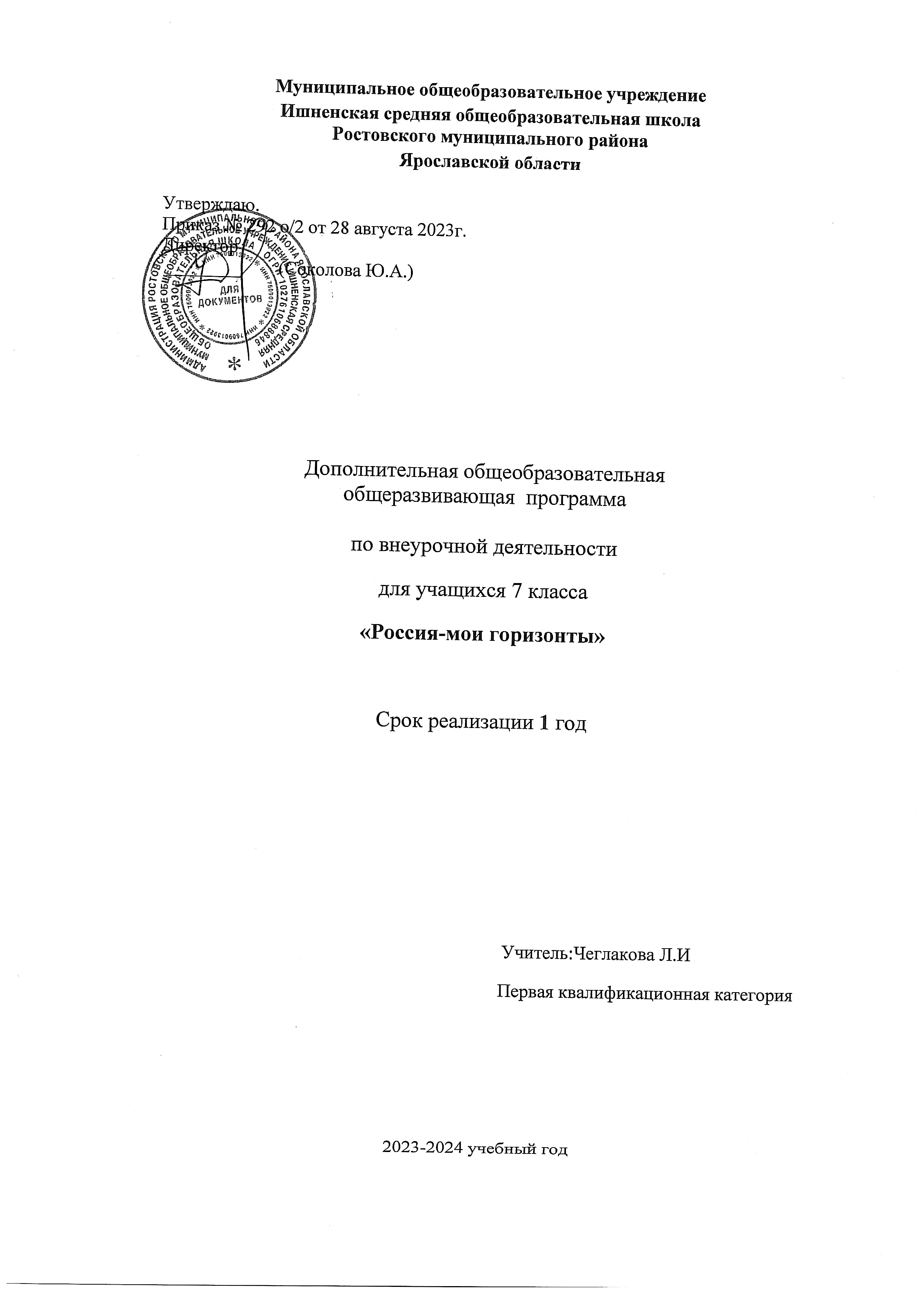 СОДЕРЖАНИЕПояснительнаязапискаПримерная  рабочая   программа   курса   внеурочной   деятельности   «Билет  в будущее» (также именуемый «Россия – мои горизонты», далее – Программа) составлена наоснове:Федерального закона от 29 декабря 2012 г. № 273-ФЗ «Об образовании вРоссийской̆Федерации»,Федеральногозаконаот24июля1998г.№124-ФЗ«Обосновныхгарантиях прав ребенка в РоссийскойФедерации»,Федерального государственного образовательного стандарта основногообщего образования (далее – ФГОС ООО), утвержденного Приказом Министерства просвещения Российской Федерации от 31 мая 2021 г. №287,Федерального государственного образовательного стандартасреднего общего образования (далее – ФГОС СОО), утвержденного приказом Министерства образования и науки Российской Федерации от 17 мая 2012 г. №413,Федеральной образовательной программы основного общего образования (далее – ФОП ООО), утвержденной приказом Министерства просвещения Российской Федерации от 18 мая 2023 г. №370,Федеральной образовательной программы среднего общего образования (далее – ФОП СОО), утвержденной приказом Министерства просвещения Российской Федерации от 18 мая 2023 г. №371,Методических рекомендаций по реализации проекта «Билет  в  будущее» по профессиональной ориентации обучающихся 6-11 классов образовательных организаций Российской Федерации, реализующих образовательные программы основного общего и среднего общего образования (письмо Министерства просвещения Российской Федерации от 25 апреля 2023 г. №ДГ-808/05),Методических рекомендаций по реализации профориентационногоминимума для образовательных организаций Российской Федерации, реализующих образовательныепрограммыосновногообщегоисреднегообщегообразования(письмо Министерства просвещения Российской Федерации от 01 июня 2023 г.№ АБ-2324/05).В  Стратегии  развития   воспитания  в  Российской  Федерации  на  период   до    2025    года1    одним    из    направлений    является    трудовое    воспитание     и профессиональное самоопределение, которое реализуетсяпосредством«воспитания у детей уважения к труду и людям труда, трудовым достижениям; содействия профессиональному самоопределению, приобщения детей к социально значимой деятельности для осмысленного выбора профессии».Настоящая   Программа   разработана   с   целью   реализации   комплексной   и систематической профориентационной работы для  обучающихся  6-11  классов  на основе апробированных материалов Всероссийского проекта «Билет в будущее» (далее –проект).В соответствии с письмом Министерства просвещения Российской Федерации от 05 июля 2022 г. № ТВ-1290/03 «О направлении  методических рекомендаций»2  об организации внеурочной деятельности в рамках реализации обновленного ФГОС ООО внеурочная деятельность рассматривается как неотъемлемая часть образовательного процесса. Под внеурочной деятельностью следует понимать образовательную деятельность, направленную на достижение планируемых результатов освоения основных образовательных программ (предметных, метапредметных и личностных), осуществляемую в формах, отличных отурочной.Основноесодержание:популяризациякультурытруда,связьвыборапрофессии с персональным счастьем и развитием экономики страны; знакомство с отраслями экономики, в том числе региональными, национальными и этнокультурными особенностями  народов  Российской  Федерации,  профессиональными  навыками  и качествами; формирование представлений о развитии и достижениях страны; знакомствосмиромпрофессий;знакомствоссистемойвысшегоисреднего1 Стратегия развития воспитания в Российской Федерации на период до 2025 года (утвержденная Распоряжением Правительства Российской Федерации от 29 мая 2015 г. № 996-р)2 Методические рекомендации по организации внеурочной деятельности в рамках реализации обновленных федеральных государственных образовательных стандартов начального общего и основного общего образования, утвержденных приказами Минпросвещения России от 31 мая 2021 г. № 286 «Об утверждении федерального государственного образовательного стандарта начального общего образования» и № 287 «Об утверждении федерального государственного образовательного стандарта основного общего образования»профессионального образования в стране; создание условий для развития универсальных учебных действий (общения, работы в команде и т.п.); создание условий для познания обучающимся самого себя, своих мотивов, устремлений, склонностей как условий для формирования уверенности в себе, способности адекватно оценивать свои силы и возможности.На занятия, направленные на удовлетворение профориентационных интересов и потребностей обучающихся целесообразно отводить один академический час (далее – час) в неделю (34 часа в учебный год).Содержание Программы учитывает системную модель содействия самоопределению обучающихся общеобразовательных организаций,  основанную  на сочетании мотивационно-активизирующего, информационно-обучающего, практико-ориентированного       и       диагностико-консультативного        подходов  к формированию готовности к профессиональномусамоопределению.Программа должна, в том числе, обеспечивать информированность обучающихся об особенностях  различных  сфер  профессиональной  деятельности, в  том  числе  с  учетом  имеющихся  потребностей  в  профессиональных  кадрах   на местном, региональном и федеральном уровнях; организацию профессиональной ориентации обучающихся через систему мероприятий, проводимых общеобразовательнымиорганизациями.В целях обеспечения реализации Программы должны создаваться условия, обеспечивающие возможность развития личности, ее способностей, удовлетворения образовательных потребностей и интересов, самореализации обучающихся.Информационно-образовательная среда образовательной организации должна обеспечивать, в том числе информационное сопровождение проектирования обучающимися планов продолжения образования и будущего профессионального самоопределения.Часть занятий (не более 17 из 34 часов) может быть заменена на региональный компонент. Содержание и методическое обеспечение занятий регионального компонентадолжнобытьутвержденорегиональныморганомисполнительнойвласти всфереобразованияисогласованысФондомГуманитарныхПроектов(федеральнымоператором реализации профориентационного минимума) и размещено нацифровом ресурсе федерального оператора. Методические рекомендации по разработке регионального компонента представлены в Приложении 1кПрограмме.Цели  и  задачи  изучения  курса  внеурочной  деятельности  «Билет    вбудущее»Цель: формирование готовности к профессиональному самоопределению (далее – ГПС) обучающихся 6–11 классов общеобразовательных организаций.Задачи:содействие профессиональному самоопределению обучающихся общеобразовательныхорганизаций;формирование рекомендаций для обучающихся по построению индивидуальной  образовательно-профессиональной  траектории  в  зависимости   от уровня осознанности, интересов, способностей, доступных имвозможностей;информирование обучающихся о специфике рынка труда и системе профессионального    образования    (включая     знакомство     с     перспективными и востребованными профессиями и отраслями экономикиРФ);формирование у обучающихся навыков и умений  карьерной грамотности  и других компетенций, необходимых для осуществления всех этапов карьерной самонавигации, приобретения и осмысления профориентационно значимого опыта, активного освоения ресурсов территориальной среды профессионального самоопределения, самооценки успешности прохождения профессиональных проб, осознанного конструирования индивидуальной образовательно-профессиональной траекториииееадаптациясучетомимеющихсякомпетенцийивозможностейсреды;формирование ценностного отношения к труду как основному способу достижения жизненного благополучия, залогу его успешного профессионального самоопределения и ощущения уверенности в завтрашнемдне.Место  и  роль  курса  внеурочной  деятельности  «Билет  в  будущее»  в плане внеурочнойдеятельностиНастоящая Программа является частью образовательных программ основного и среднего общего образования и состоит из:планируемых результатов освоения курса внеурочнойдеятельности,содержания курса внеурочнойдеятельности,тематического планирования.Программа разработана с учетом преемственности профориентационных задач при переходе обучающихся с 6 по 11 классы.Программа может быть реализована в работе с обучающимися 6-9 классов основного общего образования и 10-11 классов среднего общего образования.Программа рассчитана на 34 часа (ежегодно).Программа состоит из профориентационных занятий, посвященных изучению отраслей экономики, профориентационных диагностик (диагностика склонностей, диагностика ГПС, диагностика способностей, личностных особенностей и др); рефлексивных занятий, моделирующих онлайн-профпроб в контентно- информационный комплекс «Конструктор будущего»3 на базе Платформы4.Программа внеурочной деятельности может быть дополнена вариативным компонентом на усмотрение общеобразовательной организации, включающим: проектную деятельность обучающихся, профориентационное тестирование, беседы, дискуссии, мастер-классы, коммуникативные деловые игры; консультации педагога3 Контентно-информационный комплекс (КИК) «Конструктор будущего» – цифровой инструмент в области профориентации, который обеспечивает наличие у педагога-навигатора персонального рабочего пространства на базе платформы «Билет в будущее» (далее – Платформы) по формированию профориентационных мероприятий в классе. Контент КИК содержит в себе материалы: вводного (мотивационного) урока; тематических профориентационных занятий по возрастным категориям с 6 по 11 класс; виртуальной выставки (мультимедийной экспозиции «Лаборатория будущего» в онлайн-формате); «виртуальных профпроб» (моделирующих онлайн-проб на базе Платформы); профориентационнозначимогоконтентадлявнеурочнойдеятельностииосновныхобразовательныхпредметов,работы с родителями; рефлексивногозанятия.4 Платформа – многофункциональная информационно-сервисная онлайн-платформа, на которой размещаются профориентационные материалы, профориентационная онлайн-диагностика, а также происходит организация внутренних процессов реализации проекта профессиональной ориентации обучающихся «Билет в будущее» (далее – Проекта): регистрация участников, педагогов-навигаторов, региональных операторов и школ, где размещается расписание мероприятий, реализуется программа дополнительного профессионального образования (ДПО, или повышение квалификации) для педагогов-навигаторов. Размещена по адресу https://bvbinfo.ru/.и психолога; конкурсы профориентационной направленности (в т.ч.чемпионаты«Абилимпикс», «Профессионалы» и др.); занятия «Шоу профессий».Программа для каждого класса может быть реализована в течение одного учебногогодасошкольниками6-11классов,еслизанятияпроводятся1развнеделю, в течение учебного года в периоды: сентябрь – декабрь, январь –май.Планируемые результаты освоения курса внеурочнойдеятельности«Билет в будущее»ЛичностныерезультатыДля ФГОСООО:В сфере гражданского воспитания:готовность к выполнению обязанностей гражданина и реализации своих прав, уважение прав, свобод и законных интересов другихлюдей;готовность   к    разнообразной    совместной    деятельности,    стремление к взаимопониманию ивзаимопомощи.В сфере патриотического воспитания:осознание  российской   гражданской   идентичности   в   поликультурном  и многоконфессиональном обществе, проявление интереса к познанию родного языка, истории, культуры Российской Федерации, своего края, народовРоссии;ценностное   отношение    к    достижениям    своей    Родины    –    России  и собственного региона, к науке, искусству, спорту, технологиям, боевым подвигам и трудовым достижениямнарода.В сфере духовно-нравственного воспитания:ориентация на моральные ценности и нормы в ситуациях нравственноговыбора.В сфере эстетического воспитания:восприимчивостькразнымвидамискусства,традициямитворчествусвоего и других народов, понимание эмоционального воздействия искусства; осознание важности художественной культуры как средства коммуникации исамовыражения;осознание важности художественной культуры как средства коммуникации и самовыражения для представителей многихпрофессий;стремление к творческому самовыражению в любойпрофессии;стремление создавать вокруг себя  эстетически  привлекательную  среду вне зависимости от той сферы профессиональной деятельности, которой школьник планирует заниматься вбудущем.В   сфере   физического    воспитания,    формирования    культуры    здоровья и эмоциональногоблагополучия:осознание необходимости соблюдения правил безопасности в любой профессии, в том числе навыков безопасного поведения винтернет-среде;ответственноеотношениексвоемуздоровьюиустановканаздоровыйобраз жизни;способность адаптироваться к стрессовым ситуациям, вызванным необходимостью профессионального самоопределения, осмысляя собственный опыт и выстраивая дальнейшие цели, связанные с будущей профессиональнойжизнью;сформированность навыка рефлексии, признание своего права на ошибку   и такого же права другогочеловека.В сфере трудового воспитания:осознание важности трудолюбия, обучения труду, накопления навыков трудовой деятельности на протяжении жизни для успешной профессиональной самореализации в российскомобществе;установка на активное участие в решении практических задач (в рамках семьи, образовательной организации, города, края) технологической и социальной направленности, способность инициировать, планировать и самостоятельно выполнять такого родадеятельность;интерес к практическому изучению профессий и труда различногорода;осознание важности обучения на протяжении всей жизни для успешной профессиональной деятельности и развитие необходимых умений дляэтого;готовность адаптироваться в профессиональнойсреде;уважение к труду и результатам трудовойдеятельности;осознанный выбор и построение индивидуальной образовательной траектории  и  жизненных  планов  с  учётом  личных  и  общественных  интересов  ипотребностей.В сфере экологического воспитания:повышение уровня экологической культуры, осознание глобальногохарактера экологических проблем и путей ихрешения;осознание потенциального ущерба природе, который сопровождает ту или иную профессиональную деятельность, и необходимости минимизации этого ущерба;осознание  своей  роли  как   ответственного   гражданина  и  потребителя в условиях взаимосвязи природной, технологической и социальнойсред.В сфере понимания ценности научного познания:овладение языковой и читательской культурой как средствомпознаниямира;овладение	основными	навыками	исследовательской	деятельностив процессе изучения мира профессий, установка на осмысление собственного опыта, наблюдений, поступков и стремление совершенствовать пути достижения цели индивидуального и коллективного благополучия.4.1.2. Для ФГОС СОО:В сфере гражданского воспитания:осознание своих конституционных прав и обязанностей, уважение закона и правопорядка;сформированность гражданской позиции обучающегося как активного и ответственного члена российскогообщества.В сфере патриотического воспитания:осознание духовных ценностей российскогонарода;ценностное отношение к государственным символам, историческому иприродномунаследию,памятникам,традициямнародовРоссии,достижениямРоссии в науке, искусстве, спорте, технологиях итруде;сформированность российской гражданской идентичности, патриотизма, уваженияксвоемународу,чувстваответственностипередРодиной,гордостизасвой край,своюРодину,свойязыкикультуру,прошлоеинастоящеемногонационального народаРоссии.В сфере духовно-нравственного воспитания:способность оценивать ситуацию и принимать осознанные решения, ориентируясь на морально-нравственные нормы иценности.В сфере эстетического воспитания:способность	воспринимать	различные	виды	искусства,	традиции	и творчествосвоегоидругихнародов,ощущатьэмоциональноевоздействиеискусства;готовность к самовыражению в разных видах искусства, стремление проявлять качества творческойличности;эстетическое отношение к миру, включая эстетику быта, научного и технического творчества, спорта, труда и общественныхотношений.В сфере трудового воспитания:готовность к труду, осознание ценности мастерства,трудолюбие;готовность к активной деятельности технологической и социальной направленности, способность инициировать, планировать и самостоятельно выполнять такуюдеятельность;интерес к различным сферам профессиональной деятельности, умение совершать осознанный выбор будущей профессии и реализовывать собственные жизненныепланы;готовностьиспособностькобразованиюисамообразованиюнапротяжении всей жизни.В сфере экологического воспитания:сформированность экологической культуры, понимание влияния социально-экономических процессов на состояние природной и социальной среды, осознание глобального характера экологическихпроблем;умение прогнозировать неблагоприятные экологические последствияпредпринимаемых действий, предотвращатьих;планирование и осуществление действий в окружающей среде на основе знания целей устойчивого развитиячеловечества.В сфере ценности научного познания:совершенствование языковой и читательской культуры как средства взаимодействия между людьми и познаниямира;осознание ценности научной деятельности, готовность осуществлять проектную и исследовательскую деятельность индивидуально и вгруппе;сформированность мировоззрения, соответствующего современному уровню развития науки и общественной практики, основанного на диалоге культур, способствующего осознанию своего места в поликультурноммире.МетапредметныерезультатыДля ФГОСООО:В сфере овладения универсальными учебными познавательными действиями:выявлять дефициты информации, данных, необходимых для решения поставленнойзадачи;самостоятельно выбирать способ решения учебной задачи (сравниватьнесколько вариантов решения, выбирать наиболее подходящий с учетом самостоятельно выделенныхкритериев);с учетом предложенной задачи выявлять закономерности и противоречия в рассматриваемых фактах, данных инаблюдениях;предлагать критерии для выявления закономерностей ипротиворечий;делать выводы с использованием дедуктивных и индуктивныхумозаключений, умозаключений по аналогии, формулировать гипотезы о взаимосвязях;применять различные методы, инструменты и запросы при поиске и отборе информации или данных из источников с учетом предложенной учебной задачи и заданныхкритериев;выбирать, анализировать, систематизировать и интерпретировать информацию различных видов и формпредставления;находитьсходныеаргументы(подтверждающиеилиопровергающиеоднуи ту же идею, версию) в различных информационныхисточниках;самостоятельно выбирать оптимальную форму представления информации, предназначенную для остальных обучающихся поПрограмме.В сфере овладения универсальными учебными коммуникативными действиями:воспринимать и формулировать суждения в соответствии с целями и условиямиобщения;выражать себя (свою точку зрения) в устных и письменныхтекстах;распознавать невербальные средства общения, понимать значение социальных знаков, знать и распознавать предпосылки конфликтных ситуаций и смягчать конфликты, вестипереговоры;понимать намерения других, проявлять уважительное отношение к собеседнику и в корректной форме формулировать своивозражения;в ходе диалога и (или) дискуссии задавать вопросы по существу обсуждаемой темы и высказывать идеи, нацеленные на решение задачи и поддержание благожелательностиобщения;сопоставлять свои суждения с суждениями других участников диалога, обнаруживать различие и сходствопозиций;публично представлять результаты выполненного опыта (эксперимента, исследования,проекта);понимать и использовать преимущества командной и индивидуальнойработы при решении конкретной проблемы, обосновывать необходимость применения групповых форм взаимодействия при решении поставленнойзадачи;выполнять свою часть работы, достигать качественного результата по своему направлению и координировать свои действия с другими членамикоманды.В сфере овладения универсальными учебными регулятивными действиями:выявлять проблемы для решения в жизненных и учебныхситуациях;самостоятельно составлять алгоритм решения задачи (или его часть), выбирать способ решения учебной задачи с учетом имеющихся ресурсов и собственных возможностей, аргументировать предлагаемые вариантырешений;делать выбор и брать ответственность зарешение;владеть способами самоконтроля, самомотивации ирефлексии;давать адекватную оценку ситуации и предлагать план ееизменения;учитыватьконтекстипредвидетьтрудности,которыемогутвозникнутьпри решении учебной задачи, адаптировать решение к меняющимсяобстоятельствам;объяснять причины достижения (недостижения) результатов деятельности, давать оценку приобретенному опыту, уметь находить позитивное в произошедшей ситуации;вносить коррективы в деятельность на основе новых обстоятельств, изменившихся ситуаций, установленных ошибок, возникшихтрудностей;уметь ставить себя на место другого человека, понимать мотивы и намерениядругого.Для ФГОССОО:В сфере овладения универсальными познавательными действиями:владеть навыками получения информации из источников разных типов, самостоятельно осуществлять поиск, анализ, систематизацию и интерпретацию информации различных видов и формпредставления;самостоятельно формулировать и актуализировать проблему, рассматривать еевсесторонне;выявлять закономерности и противоречия в рассматриваемыхявлениях;анализировать полученные в ходе решения задачи результаты, критически оценивать их достоверность, прогнозировать изменение в новыхусловиях;использовать средства информационных и коммуникационных технологий врешениикогнитивных,коммуникативныхиорганизационныхзадачссоблюдением требований эргономики, техники безопасности, гигиены, ресурсосбережения, правовых и этических норм, норм информационнойбезопасности;разрабатывать план решения проблемы с учетом анализа имеющихся материальных и нематериальныхресурсов.В сфере овладения универсальными коммуникативными действиями:владеть различными способами общения ивзаимодействия;развернуто и логично излагать свою точку зрения с использованием языковых средств;распознавать невербальные средства общения, понимать значение социальных знаков, распознавать предпосылки конфликтных ситуаций и смягчать конфликты;выбирать тематику и методы совместных действий с учетом общих интересов и возможностей каждого членаколлектива;осуществлять позитивное стратегическое поведение в различных ситуациях, проявлять творчество и воображение, бытьинициативным;понимать и использовать преимущества командной и индивидуальнойработы;принимать цели совместной деятельности, организовывать и координироватьдействияпоеедостижению:составлятьпландействий,распределять роли с учетом мнений участников, обсуждать результаты совместнойработы.В сфере овладения универсальными регулятивными действиями:самостоятельно осуществлять познавательную деятельность, выявлять проблемы, ставить и формулировать собственные задачи в образовательной деятельности и жизненныхситуациях;самостоятельно составлять план решения проблемы с учетом имеющихся ресурсов, собственных возможностей ипредпочтений;делать осознанный выбор, аргументировать его, брать ответственность за решение;владеть навыками познавательной рефлексии как осознания совершаемых действий и мыслительных процессов, их результатов иоснований;давать оценку новым ситуациям, вносить коррективы в деятельность, оценивать соответствие результатовцелям;оценивать приобретенныйопыт.Содержание курса по профориентации «Билет вбудущее»5Тема 1. Вводный урок «Моя Россия – мои горизонты» (обзор отраслей экономического развития РФ – счастье в труде) (1 час)Россия – страна безграничных возможностей и профессионального развития. Культура труда, связь выбора профессии с персональным счастьем и экономикой страны. Познавательные цифры и факты об отраслях экономического развития, профессиональных навыков и качеств, востребованных в будущем. Формирование представлений о развитии и достижениях страны в следующих сферах: медицина и здоровье; архитектура и строительство; информационные технологии; промышленность и добыча полезных ископаемых; сельское хозяйство; транспорт и логистика; наука и образование; безопасность; креативные технологии; сервис и торговля; предпринимательство и финансы.Тема 2. Тематический профориентационный урок «Открой своё будущее» (введение в профориентацию) (1 час)В 6 классе: тематическое содержание занятия построено на обсуждении и осознании трех базовых компонентов, которые необходимо учитывать при выборе:5 Темы 3, 6 и 11 имеют разные название и содержание для обучающихся, не принимающих участие в проекте «Билет в будущее», и обучающихся-участников проекта «Билет в будущее».«ХОЧУ» – вашиинтересы;«МОГУ» – вашиспособности;«БУДУ» – востребованность обучающегося на рынке труда в будущем.6 Информирование обучающихся о профессиях с постепеннымрасширениемпредставлений о мире профессионального труда в общем: формированиесистемного представленияомирепрофессийизначимоститрудовойдеятельности,например,как различные качества или навыки могут по-разному реализовываться в разных профессиональных направлениях. Помощь в выборе увлечения, в котором обучающийся может реализовать свои интересы, развивать возможности и помогать окружающим. Поиск дополнительных занятий иувлечений.В 7 классе: тематическое содержание занятия предполагает знакомство с различными профессиональными средами и профессиями через проектную деятельность.Информирование обучающихся о разнообразии сред и современных профессий: формирование представлений о взаимосвязи деятельности различных специалистов при достижении общего результата, решение проектных заданий с профориентационным компонентом, работа в школьных проектных командах для поиска и презентации проектных решений.Обучающимся предстоит предложить проектные решения по тематическим направлениямивиртуальногогородапрофессий«Профиград»:выбратьпроблемудля решения, сформировать проектную задачу, сформировать команду профессионалов из разных профессий, предложить и презентоватьрешение.В 8 классе: занятие знакомит обучающихся с разнообразием направлений профессионального развития, возможностями прогнозирования результатов профессионального самоопределения. На занятии раскрываются существующие профессиональные направления, варианты получения профессионального образования (уровни образования).Актуализация процессов профессионального самоопределения. Информирование школьников о видах профессионального образования (высшее6Основано на идеях российских профориентологов Е.А. Климова, Н.С. Пряжникова, Н.Ф.Родичеваобразование / среднее профессиональное образование). Помощь школьникам в соотнесении личных качеств и интересов с направлениями профессиональной деятельности.В 9 классе: формирование представлений о преимуществах обучения как в организациях высшего образования (ВО, вузы), так и в организациях среднего профессионального образования (СПО). Актуализация представлений о возможных профессиональных направлениях для учащихся. Повышение познавательного интереса к философии выбора и построению своей персональной карьерной траектории развития.В 10 классе: в ходе занятия обучающиеся получают информацию по следующим направлениям профессиональной деятельности:естественно-научноенаправление;инженерно-техническоенаправление;информационно-технологическоенаправление;оборонно-спортивноенаправление;производственно-технологическоенаправление;социально-гуманитарноенаправление;финансово-экономическоенаправление;творческоенаправление.Информированиеобучающихсяобособенностяхрынкатруда.«Проигрывание» вариантов выбора (альтернатив) профессии. Формирование представления о компетентностном профиле специалистов из разных направлений. Знакомство с инструментами и мероприятиями профессиональноговыбора.В 11 классе: занятие направлен помочь выпускникам взглянуть на различные жизненные сценарии и профессиональные пути, которые ждут их после окончания школы. Через призму разнообразия вариантов развития событий будет раскрыта и тема разнообразия выбора профессий в различных профессиональныхнаправлениях. Формирование представления о выборе, развитии и возможных изменениях в построении персонального карьерного пути. Формирование позитивного отношения ивовлеченностиобучающихсяввопросысамоопределения.Овладениеприемамипостроения карьерных траекторий развития. Актуализация знаний по выбору образовательной организации: организации высшего образования (ВО, вузы) или организации среднего профессионального образования (СПО) как первого шага формирования персонального карьерного пути.Тема 3. Профориентационная диагностика № 1 «Мой профиль» и разбор результатов (1 час)Дляобучающихся,непринимающихучастиевпроекте«Билетвбудущее», доступна профориентационная диагностика № 1 «Мойпрофиль».Профориентационная диагностика обучающихся на интернет-платформе profmin.bvbinfo.ru (для незарегистрированных участников) позволяет определить требуемый объем профориентационной помощи и сформировать дальнейшую индивидуальную траекторию участия в программе профориентационной работы.Методика «Мой профиль» – диагностика интересов, которая позволяет рекомендовать профиль обучения и направления развития. Методика предусматривает 3 версии: для 6-7, 8-9 и 10-11 классов. Тест реализуется в форме кейсов,времяпрохождения–около15минут.Поитогамдиагностикирекомендуется проведение консультации по полученным результатам (в индивидуальном или групповомформате).Тема3.Профориентационнаядиагностика№1«Моипрофсреды»иразбор результатов (1 час)Для обучающихся-участников проекта «Билет в будущее» доступна профориентационная диагностика № 1 «Мои профсреды» (обязательна для проведения)7.Профориентационная диагностика обучающихся на интернет-платформе https://bvbinfo.ru/ (для зарегистрированных участников проекта) позволяет определить требуемый объем профориентационной помощи и сформировать7 Проведение диагностики возможно с применением электронного обучения и дистанционных образовательных технологий.дальнейшую индивидуальную траекторию участия в программе профориентационной работы.Методика «Мои профсреды» – онлайн-диагностика профессиональных склонностей и направленности обучающихся. В результатах обучающийся получает рекомендации по построению трека внутри проекта «Билет в будущее» («Профессиональныхсред»).Методикапредусматривает3версии–для6-7,8-9и10- 11 классов. Методика реализуется в форме кейсов, время прохождения – около 15 минут.По итогам диагностики рекомендуется проведение консультации по полученным результатам (в индивидуальном или групповом формате). Возможно проведениеконсультацииспомощьювидеозаписиготовойконсультации(доступной участникам проекта «Билет в будущее» на интернет-платформеhttps://bvbinfo.ru/).Тема 4. Профориентационное занятие «Система образования России» (дополнительное образование, уровни профессионального образования, стратегии поступления) (1 час)В 6-7 классе: обучающиеся знакомятся с системой общего образования РФ и понятием «дополнительное образование для школьников», обсуждают значение и возможности, которые дает образование каждому человеку, учатся подбирать дополнительное образование для решения разных задач, в том числе для подготовки к будущему профессиональному выбору.В 8-9 классе: обучающиеся знакомятся с понятием «профессиональное образование» и его уровнями, учатся соотносить профессии и уровень образования, который требуется для их освоения, узнают об условиях поступления, длительности обучения, результатах образования в учреждениях среднего и высшего профессионального образования.В 10-11 классе: обучающиеся знакомятся с основными этапами подбора профессионального образования, узнают, что такое специальность и профиль обучения, учатся читать коды специальностей, обсуждают основные ошибки, которые делают школьники при подборе профессионального образования.Тема 5. Профориентационное занятие «Пробую профессию в сфере науки и образования» (моделирующая онлайн-проба на платформе проекта «Билет    в будущее» по профессии учителя, приуроченная к Году педагога и наставника) (1 час)Профессиональная проба как средство актуализации профессионального самоопределения обучающихся. Знакомство с ключевыми отраслевыми направлениями экономики Российской Федерации и решение онлайн-проб (моделирующая профессиональная проба) как практико-ориентированных задач с помощью цифровых интерактивных технологий (приложений-симуляторов на платформе проекта «Билет в будущее»: https://bvbinfo.ru/). Формирование представлений о компетенциях и особенностях профессий, необходимых для осуществления конкретной профессиональной деятельности.Профессиональнаяпробапопрофессииучителя,приуроченнаякГодупедагога и наставника, в рамках которой обучающимся необходимо пройти последовательностьэтапов8:Знакомство с профессией и профессиональнойобластью.Постановка задачи и подготовительно-обучающийэтап.Практическое выполнениезадания.Завершающийэтап(закреплениеполученныхзнаний,получениецифрового артефакта).Тема 6. Профориентационное занятие «Россия в деле» (часть 1) (на выбор: импортозамещение, авиастроение, судовождение, судостроение, лесная промышленность) (1 час)Дляобучающихся,непринимающихучастиевпроекте«Билетвбудущее», рекомендуется Профориентационное занятие «Россия в деле» (часть1).Просвещение обучающихся и формирование познавательного интереса к выбору профессий в современной экономике нашей страны. Демонстрация перечня технологических ниш, в котором российские научно-технические достижения8 Для педагогов-навигаторов Всероссийского проекта «Билет в будущее» будет доступна вариативность для выбора онлайн-проб в цифровом инструменте проекта «Конструктор будущего». Для формирования программы онлайн-проб рекомендовано в первое занятие включить профессиональную пробу по профессии в сфере науки и образования.активно внедряются в технологические отрасли реального сектора экономики, и со временемрезультатэтойработызайметдостойноеместонетольконароссийском,но и мировом рынке, формируя устойчивый тренд: российские технологии – это качество – безопасность – эффективность. В рамках занятия предложеныследующие отрасли и тематики на выбор: импортозамещение, авиастроение, судовождение, судостроение, леснаяпромышленность.Тема6.Профориентационнаядиагностика№2«Моиориентиры»иразбор результатов (1 час)Для обучающихся-участников проекта «Билет в будущее» доступна профориентационная диагностика № 2 «Мои ориентиры» (обязательна для проведения)9.Профориентационная диагностика обучающихся на интернет-платформе https://bvbinfo.ru/ (для зарегистрированных участников проекта) позволяет определить требуемый объем профориентационной помощи и сформировать дальнейшую индивидуальную траекторию участия в программе профориентационной работы.Методика «Мои ориентиры» – онлайн-диагностика особенностей построения образовательно-профессиональной траектории. В 8-11 классах методика направлена на оценку ценностных ориентиров в сфере самоопределения обучающихся и уровня готовности к профессиональному самоопределению. Версия 6-7 классов включает только диагностику готовности к профессиональному самоопределению и не включает диагностику ценностных ориентиров.По итогам диагностики рекомендуется проведение консультации по полученным результатам (в индивидуальном или групповом формате). Возможно проведениеконсультацииспомощьювидеозаписиготовойконсультации(доступной участникам проекта «Билет в будущее» на интернет-платформеhttps://bvbinfo.ru/).9Проведение диагностики возможно с применением электронного обучения и дистанционных образовательных технологий.Тема 7. Профориентационное занятие «Россия промышленная: узнаю достижения страны в сфере промышленности и производства» (тяжелая промышленность, добыча и переработка сырья) (1 час)Популяризация и просвещение обучающихся на основе знакомства с достижениями страны в сфере промышленности и производственных технологий. Знакомство на основе видеосюжетов и интервью с экспертами и специалистами в области промышленной и смежных технологий. Повышение информированности о достижениях и перспективах развития промышленности, направленное на решение важнейших задач развития общества и страны. Информирование о профессиях и современном рынке труда в области промышленности и смежных отраслей.Тема 8. Профориентационное занятие «Пробую профессию в сфере промышленности»(моделирующаяонлайн-пробанаплатформепроекта«Билет в будущее» по профессиям на выбор: металлург, специалист по аддитивным технологиям и др.) (1час)Профессиональная проба как средство актуализации профессионального самоопределения обучающихся. Знакомство с ключевыми отраслевыми направлениями экономики Российской Федерации и решение онлайн-проб (моделирующая профессиональная проба) как практико-ориентированных задач с помощью цифровых интерактивных технологий (приложений-симуляторов на платформе проекта «Билет в будущее»: https://bvbinfo.ru/). Формирование представлений о компетенциях и особенностях профессий, необходимых для осуществления конкретной профессиональной деятельности.Профессиональная проба по профессии в сфере промышленности, в рамках которой обучающимся необходимо пройти последовательность этапов:Знакомство с профессией и профессиональнойобластью.Постановка задачи и подготовительно-обучающийэтап.Практическое выполнениезадания.Завершающийэтап(закреплениеполученныхзнаний,получениецифрового артефакта).Тема 9. Профориентационное занятие «Россия цифровая: узнаю достижения страны в области цифровых технологий» (информационные технологии, искусственный интеллект, робототехника) (1 час)Популяризация и просвещение обучающихся на основе знакомства с достижениями страны в сфере цифровых технологий. Знакомство на основе видеосюжетов и интервью с экспертами и специалистами в области сквозных цифровых технологий. Повышение информированности о достижениях и перспективах развития цифровизации, направленной на решение важнейших задач развития общества и страны. Информирование о профессиях и современном рынке труда в области цифровой экономики и смежных отраслей.Тема 10. Профориентационное занятие «Пробую профессию в области цифровых технологий» (моделирующая онлайн-проба на платформе проекта«Билет в будущее» по профессиям на выбор: программист, робототехник и др.) (1 час)Профессиональная проба как средство актуализации профессионального самоопределения обучающихся. Знакомство с ключевыми отраслевыми направлениями экономики Российской Федерации и решение онлайн-проб (моделирующая профессиональная проба) как практико-ориентированных задач с помощью цифровых интерактивных технологий (приложений-симуляторов на платформе проекта «Билет в будущее»: https://bvbinfo.ru/). Формирование представлений о компетенциях и особенностях профессий, необходимых для осуществления конкретной профессиональной деятельности.Профессиональнаяпробапопрофессиивсферецифровыхтехнологий,врамках которой обучающимся необходимо пройти последовательностьэтапов:Знакомство с профессией и профессиональнойобластью.Постановка задачи и подготовительно-обучающийэтап.Практическое выполнениезадания.Завершающийэтап(закреплениеполученныхзнаний,получениецифрового артефакта).Тема11.Профориентационноезанятие«Россиявделе»(часть2)(навыбор: медицина, реабилитация, генетика) (1час)Дляобучающихся,непринимающихучастиевпроекте«Билетвбудущее», рекомендуется Профориентационное занятие «Россия в деле» (часть 2, 1час)Просвещение обучающихся и формирование познавательного интереса к выбору профессий в современной экономике нашей страны. Демонстрация перечня технологических ниш, в котором российские научно-технические достижения активно внедряются в технологические отрасли реального сектора экономики и со временемрезультатэтойработызайметдостойноеместонетольконароссийском,но и мировом рынке, формируя устойчивый тренд: российские технологии – это качество – безопасность – эффективность. В рамках занятия предложеныследующие отрасли и тематики на выбор: медицина, реабилитация,генетика.Тема 11. Профориентационная диагностика № 3 «Мои таланты» и разбор результатов (1 час)Для обучающихся-участников проекта «Билет в будущее» доступна профориентационная   диагностика   №   3   «Мои   таланты»   (обязательна   дляпроведения)10.Комплексная методика «Мои таланты» определяет профессиональные интересы и сильные стороны обучающихся с подсвечиванием «зон потенциала» (талантов),рекомендуемыхотраслейипрофессий.Методикапредусматриваетверсии для6-7,8-9классов,всилуособенностейобразовательныхвозможностейдляданной нозологии.Рекомендуемпроходитьдиагностикувсопровожденииучителя,родителя, тьютора для предотвращения случаев, когда у ученика возникают сложности с платформой, непонимание слов, интерпретации результатов. Также рекомендуется видео-сопровождение для знакомства с результатами и рекомендациями для пользователя.10Проведение диагностики возможно с применением электронного обучения и дистанционных образовательных технологий.Для обучающихся – участников проекта «Билет в будущее» доступно дополнительное тестирование по методикам «Мои возможности» и «Мои способности» (проводится по желанию обучающихся). Дополнительное тестирование увеличивает точность и полноту рекомендаций. Тестирование проводится в рамках дополнительных занятий или в домашних условиях. Для тестирования рекомендуется использовать стационарные компьютеры илиноутбуки, в случае отсутствия такой возможности допускается использование мобильных устройств.Тема 12. Профориентационное занятие «Россия инженерная: узнаю достижения страны в области инженерного дела» (машиностроение, транспорт, строительство) (1 час)Популяризация и просвещение обучающихся на основе знакомства с достижениями страны в сфере инженерного дела. Знакомство на основе видеосюжетов и интервью с экспертами и специалистами в области инженерной и инжиниринговой деятельности. Повышение информированности о достижениях и перспективах развития инженерного дела, направленного на решение важнейших задач развития общества и страны. Информирование о профессиях и современном рынке труда в области инженерной деятельности и смежных отраслей.Тема 13. Профориентационное занятие «Пробую профессию в инженерной сфере» (моделирующая онлайн-проба на платформе проекта «Билет в будущее» по профессиям на выбор: инженер-конструктор, электромонтер и др.) (1 час)Профессиональная проба как средство актуализации профессионального самоопределения обучающихся. Знакомство с ключевыми отраслевыми направлениями экономики Российской Федерации и решение онлайн-проб (моделирующая профессиональная проба) как практико-ориентированных задач с помощью цифровых интерактивных технологий (приложений-симуляторов на платформе проекта «Билет в будущее»: https://bvbinfo.ru/). Формирование представлений о компетенциях и особенностях профессий, необходимых для осуществления конкретной профессиональной деятельности.Профессиональнаяпробапопрофессиивсфереинженерногодела(инженерии), в рамках которой обучающимся необходимо пройти последовательностьэтапов:Знакомство с профессией и профессиональнойобластью.Постановка задачи и подготовительно-обучающийэтап.Практическое выполнениезадания.Завершающийэтап(закреплениеполученныхзнаний,получениецифрового артефакта).Тема 14. Профориентационное занятие «Государственное управление и общественная безопасность» (федеральная государственная, военная и правоохранительная службы, особенности работы и профессии в этих службах) (1 час)В 6-7 классе: обучающиеся знакомятся с основными функциями государства и государственными органами, которые ответственны за реализацию этих функций; знакомятся с понятием «военнослужащий», видами войск РФ и примерами профессий, имеющих отношение к военному делу; узнают о возможностях и ограниченияхработывгосструктурах,вчастности,обособенностяхвоеннойслужбы: наличие рисков для жизни и здоровья, льгот при поступлении в учебные заведения, возможностей предоставления служебного жилья идр.В 8-9 классе: обучающиеся актуализируют знания об основных функциях и обязанностях государства в отношении своих граждан, а также о государственных органах, которые ответственны за реализацию этих функций; знакомятся с понятием«правоохранительные органы» и с основными профессиями в сфере, соотнося различные ведомства с занятыми в них сотрудниками; актуализируют знания о возможностях и ограничениях работы в госструктурах, в частности, об особенностях работы в правоохранительных органах.В 10-11 классе: обучающиеся актуализируют знания об основных функциях и обязанностях государства в отношении своих граждан, а также о государственных органах, которые ответственны за реализацию этих функций; обучающиеся узнают об основных рабочих задачах гражданских государственных служащих в различных органах государственного управления, узнают о релевантном образовании дляуправленческих позиций в госструктурах и особенностях трудоустройства в органы государственного управления; актуализируют знания о возможностях и ограничениях работы в государственных структурах.Тема 15. Профориентационное занятие «Пробую профессию в сфере управления и безопасности» (моделирующая онлайн-проба на платформе проекта «Билет в будущее» по профессиям на выбор: специалист по кибербезопасности, юрист и др.) (1 час)Профессиональная проба как средство актуализации профессионального самоопределения обучающихся. Знакомство с ключевыми отраслевыми направлениями экономики Российской Федерации и решение онлайн-проб (моделирующая профессиональная проба) как практико-ориентированных задач с помощью цифровых интерактивных технологий (приложений-симуляторов на платформе проекта «Билет в будущее»: https://bvbinfo.ru/). Формирование представлений о компетенциях и особенностях профессий, необходимых для осуществления конкретной профессиональной деятельности.Профессиональная проба по профессии в сфере управления и безопасности, в рамках которой обучающимся необходимо пройти последовательность этапов:Знакомство с профессией и профессиональнойобластью.Постановка задачи и подготовительно-обучающийэтап.Практическое выполнениезадания.Завершающийэтап(закреплениеполученныхзнаний,получениецифрового артефакта).Тема 16. Профориентационное занятие-рефлексия «Моё будущее – моя страна» (1 час)Разбор и обсуждение полученного опыта в рамках серии профориентационных занятий. Постановка образовательных и карьерных целей. Формирование планов образовательныхшаговиформулированиекарьернойтраекторииразвития.Развитие проектного мышления, рефлексивного сознанияобучающихся, осмыслениезначимости	собственных	усилий	для	достижения	успеха,	совершенствование субъектной позиции, развитие социально-психологических качествличности.Тема 17. Профориентационное занятие «Россия плодородная: узнаю о достижениях агропромышленного комплекса страны» (агропромышленный комплекс) (1 час)Популяризация и просвещение обучающихся на основе знакомства с достижениями страны в сфере агропромышленного комплекса (АПК) и сельского хозяйства. Знакомство на основе видеосюжетов и интервью с экспертами и специалистами в области сельского хозяйства и смежных технологий. Повышение информированностиодостиженияхиперспективахразвитияАПК,направленногона решение важнейших задач развития общества и страны. Информирование о профессиях и современном рынке труда в области экономики сельского хозяйства и смежных отраслей.Тема 18. Профориентационное занятие «Пробую профессию в аграрной сфере» (моделирующая онлайн-проба на платформе проекта «Билет в будущее» по профессиям на выбор: агроном, зоотехник и др.) (1 час)Профессиональная проба как средство актуализации профессионального самоопределения обучающихся. Знакомство с ключевыми отраслевыми направлениями экономики Российской Федерации и решение онлайн-проб (моделирующая профессиональная проба) как практико-ориентированных задач с помощью цифровых интерактивных технологий (приложений-симуляторов на платформе проекта «Билет в будущее»: https://bvbinfo.ru/). Формирование представлений о компетенциях и особенностях профессий, необходимых для осуществления конкретной профессиональной деятельности.Профессиональная проба по профессии в аграрной сфере, в рамках которой обучающимся необходимо пройти последовательность этапов:Знакомство с профессией и профессиональнойобластью.Постановка задачи и подготовительно-обучающийэтап.Практическое выполнениезадания.Завершающийэтап(закреплениеполученныхзнаний,получениецифрового артефакта).Тема 19. Профориентационное занятие «Россия здоровая: узнаю достижения страны в области медицины и здравоохранения» (сфера здравоохранения, фармацевтика и биотехнологии) (1 час)Популяризация и просвещение обучающихся на основе знакомства с достижениями страны в сфере медицины и здравоохранения. Знакомство на основе видеосюжетов и интервью с экспертами и специалистами в области современной медициныисмежныхтехнологий.Повышениеинформированностиодостиженияхи перспективах развития здравоохранения, направленного на решение важнейших задач развития общества и страны. Информирование о профессиях и современном рынке труда в области медицины и смежныхотраслей.Тема 20. Профориентационное занятие «Пробую профессию в области медицины»  (моделирующая  онлайн-проба   на   платформе   проекта   «Билет в будущее» по профессиям на выбор: врач  телемедицины, биотехнолог и др.)  (1 час)Профессиональная проба как средство актуализации профессионального самоопределения обучающихся. Знакомство с ключевыми отраслевыми направлениями экономики Российской Федерации и решение онлайн-проб (моделирующая профессиональная проба) как практико-ориентированных задач с помощью цифровых интерактивных технологий (приложений-симуляторов на платформе проекта «Билет в будущее»: https://bvbinfo.ru/). Формирование представлений о компетенциях и особенностях профессий, необходимых для осуществления конкретной профессиональной деятельности.Профессиональная проба по профессии в сфере медицины, в рамках которой обучающимся необходимо пройти последовательность этапов:Знакомство с профессией и профессиональнойобластью.Постановка задачи и подготовительно-обучающийэтап.Практическое выполнениезадания.Завершающийэтап(закреплениеполученныхзнаний,получениецифрового артефакта).Тема 21. Профориентационное занятие «Россия добрая: узнаю о профессиях на благо общества» (сфера социального развития, туризма и гостеприимства) (1 час)Популяризация и просвещение обучающихся на основе знакомства с достижениями страны в сфере социального развития, туризма и гостеприимства. Знакомство на основе видеосюжетов и интервью с экспертами и специалистами в области социально-экономического развития. Повышение информированности о достижениях и перспективах развития социальной сферы, направленной на решение важнейших задач развития общества и страны. Информирование о профессиях и современном рынке труда в области социальной сферы и смежных отраслей.Тема 22. Профориентационное занятие «Пробую профессию на благо общества»  (моделирующая  онлайн-проба   на   платформе   проекта   «Билет   в будущее» по профессиям на выбор: менеджер по туризму, организатор благотворительных мероприятий и др.) (1час)Профессиональная проба как средство актуализации профессионального самоопределения обучающихся. Знакомство с ключевыми отраслевыми направлениями экономики Российской Федерации и решение онлайн-проб (моделирующая профессиональная проба) как практико-ориентированных задач с помощью цифровых интерактивных технологий (приложений-симуляторов на платформе проекта «Билет в будущее»: https://bvbinfo.ru/). Формирование представлений о компетенциях и особенностях профессий, необходимых для осуществления конкретной профессиональной деятельности.Профессиональная проба в социальной сфере, в рамках которой обучающимся необходимо пройти последовательность этапов:Знакомство с профессией и профессиональнойобластью.Постановка задачи и подготовительно-обучающийэтап.Практическое выполнениезадания.Завершающийэтап(закреплениеполученныхзнаний,получениецифрового артефакта).Тема 23. Профориентационное занятие «Россия креативная: узнаю творческие профессии» (сфера культуры и искусства) (1 час)Популяризация и просвещение обучающихся на основе знакомства с достижениями страны в сфере культуры и искусства. Знакомство на основе видеосюжетов и интервью с экспертами и специалистами в области креативной экономике и творческих индустрий. Повышение информированности о достижениях и перспективах развития креативного сектора экономики, направленных на решение важнейших задач развития общества и страны. Информирование о творческих профессиях, современном рынке труда в данной области и смежных отраслей.Тема 24. Профориентационное занятие «Пробую творческую профессию» (моделирующая онлайн-проба на платформе проекта «Билет в будущее» по профессиям на выбор: дизайнер, продюсер и др.) (1 час)Профессиональная проба как средство актуализации профессионального самоопределения обучающихся. Знакомство с ключевыми отраслевыми направлениями экономики Российской Федерации и решение онлайн-проб (моделирующая профессиональная проба) как практико-ориентированных задач с помощью цифровых интерактивных технологий (приложений-симуляторов на платформе проекта «Билет в будущее»: https://bvbinfo.ru/). Формирование представлений о компетенциях и особенностях профессий, необходимых для осуществления конкретной профессиональной деятельности.Профессиональная проба по профессии в сфере творчества, в рамках которой обучающимся необходимо пройти последовательность этапов:Знакомство с профессией и профессиональнойобластью.Постановка задачи и подготовительно-обучающийэтап.Практическое выполнениезадания.Завершающийэтап(закреплениеполученныхзнаний,получениецифрового артефакта).Тема 25. Профориентационное занятие «Один день в профессии» (часть 1) (учитель, актер, эколог) (1 час)Формирование познавательного интереса у обучающихся к вопросам профессионального самоопределения на основе видеосюжетов с известными для молодежимедийнымиличностями–популярнымиблогерами,артистами,ведущими, которые решили воплотить свои детские мечты. В формате реалити-шоу на занятии рассматриваются следующие профессии (на выбор): учитель, актер,эколог.Тема 26. Профориентационное занятие «Один день в профессии» (часть 2) (пожарный, ветеринар, повар) (1 час)Формирование познавательного интереса у обучающихся к вопросам профессионального самоопределения на основе видеосюжетов с известными для молодежимедийнымиличностями–популярнымиблогерами,артистами,ведущими, которые решили воплотить свои детские мечты. В формате реалити-шоу на занятии рассматриваются следующие профессии (на выбор): пожарный, ветеринар,повар.Тема 27. Профориентационный сериал проекта «Билет  в  будущее» (часть 1) (1час)Знакомство с профессиями из разных профессиональных отраслей через интервью с реальными представителями профессий – героями первого профориентационного сериала для школьников. Формирование познавательного интересаквопросампрофориентациинаосновезнакомствасличнойисториейтруда иуспехагероевсериала,мотивацияипрактическаязначимостьнаосновежизненных историй. Каждая серия знакомит с представителями разных сфер: медицина, IT, медиа, бизнес, инженерное дело, различные производства, наука иискусство.В рамках  занятия  рекомендовано  к  просмотру  и  обсуждению  1-4  серии (на выбор), посвященные следующимпрофессиям:серия: начальник конструкторского отдела компании «ОДК-Авиадвигатели», владелец семейной фермы «Российские альпаки», шеф-повар ресторана«Peshi».серия: мастер-пожарный специализированной пожарно-спасательной части потушениюкрупныхпожаров,второйпилотавиакомпании«Аэрофлот–Российские авиалинии», полицейский-кинолог Отдельного батальона патрульно-постовой службы полиции наметрополитене.серия: инженер-технолог отдела анализа эффективности и сборки автомобилей компании «Камаз», архитектор и руководитель «Архитектурного бюро Маликова», нейробиолог, начальник лаборатории нейронаук Курчатовского комплекса НБИКС-природоподобных технологий (НИЦ «Курчатовскийинститут»).серия: мастер участка компании «ОДК-Авиадвигатели», скульптор, руководитель Курчатовского комплекса синхротронно-нейтринных исследований (НИЦ «Курчатовскийинститут»).Тема 28. Профориентационный сериал проекта «Билет  в  будущее» (часть 2) (1час)Знакомство с профессиями из разных профессиональных отраслей через интервью с реальными представителями профессий – героями первого профориентационного сериала для школьников. Каждая серия знакомит обучающихся с личной историей труда и успеха, мотивирует и несет в себе практическую значимость. Каждая серия знакомит с представителями разных сфер: медицина, IT, медиа, бизнес, инженерное дело, различные производства, наука и искусство.В рамках занятия рекомендовано к просмотру и обсуждению 5-8 серии (на выбор), посвященные следующим профессиям:серия:сварщик,методиствМузееоптики,врачЛФКиспортивноймедицины, реабилитолог.серия: врач-педиатр Псковской областной инфекционной больницы, основательница концепт-стора «Палаты», основатель дома-музея«Этнодом».серия:сыроварнасемейномпредприятии,операторЧПУвкомпании«Лобаев Армс», учитель физики, замдиректора школы «Экотех+».серия: краевед, технолог, начальник бюро окончательной сборки изделий машиностроительного завода «Тонар», травматолог-ортопед, клинический ординатор.Тема 29. Профориентационное занятие «Пробую профессию в инженерной сфере»(моделирующаяонлайн-пробанаплатформепроекта«Билетвбудущее») (1 час)Темы 29-33 – серия профориентационных занятий в формате марафона по профессиональным пробам: решение онлайн-проб (моделирующая профессиональная проба) как практико-ориентированных задач с помощью цифровых интерактивных технологий (приложений-симуляторов на платформе проекта «Билет в будущее» https://bvbinfo.ru/), направленных на погружение обучающихся в практико-ориентированную среду и знакомство с решением профессиональных задач специалистов из различных профессиональных сред.Профессиональнаяпробапопрофессиивсфереинженерногодела(инженерии), в рамках которой обучающимся необходимо пройти последовательностьэтапов:Знакомство с профессией и профессиональнойобластью.Постановка задачи и подготовительно-обучающийэтап.Практическое выполнениезадания.Завершающийэтап(закреплениеполученныхзнаний,получениецифрового артефакта).Тема 30. Профориентационное занятие «Пробую профессию в цифровой сфере»(моделирующаяонлайн-пробанаплатформепроекта«Билетвбудущее») (1 час)Погружение обучающихся в практико-ориентированную среду и знакомство с решением профессиональных задач специалистов из различных профессиональных сред. Профессиональная проба по профессии в цифровой сфере, в рамках которой обучающимся необходимо пройти последовательность этапов:Знакомство с профессией и профессиональнойобластью.Постановка задачи и подготовительно-обучающийэтап.Практическое выполнениезадания.Завершающийэтап(закреплениеполученныхзнаний,получениецифрового артефакта).Тема 31. Профориентационное занятие «Пробую профессию в сфере промышленности»(моделирующаяонлайн-пробанаплатформепроекта«Билет в будущее») (1час)Профессиональная проба как средство актуализации профессионального самоопределения обучающихся. Знакомство с ключевыми отраслевыми направлениями экономики Российской Федерации и решение онлайн-проб (моделирующая профессиональная проба) как практико-ориентированных задач с помощью цифровых интерактивных технологий (приложений-симуляторов на платформе проекта «Билет в будущее»: https://bvbinfo.ru/). Формирование представлений о компетенциях и особенностях профессий, необходимых для осуществления конкретной профессиональной деятельности.Профессиональная проба по профессии в сфере промышленности, в рамках которой обучающимся необходимо пройти последовательность этапов:Знакомство с профессией и профессиональнойобластью.Постановка задачи и подготовительно-обучающийэтап.Практическое выполнениезадания.Завершающийэтап(закреплениеполученныхзнаний,получениецифрового артефакта).Тема 32. Профориентационное занятие «Пробую профессию в сфере медицины» (моделирующая онлайн-проба на платформе проекта «Билет в будущее») (1 час)Погружение обучающихся в практико-ориентированную среду и знакомство с решением профессиональных задач специалистов из различных профессиональныхсред. Профессиональная проба по профессии в сфере медицины, в рамках которой обучающимся необходимо пройти последовательность этапов:Знакомство с профессией и профессиональнойобластью.Постановка задачи и подготовительно-обучающийэтап.Практическое выполнениезадания.Завершающийэтап(закреплениеполученныхзнаний,получениецифрового артефакта).Тема 33. Профориентационное занятие «Пробую профессию в креативной сфере»(моделирующаяонлайн-пробанаплатформепроекта«Билетвбудущее») (1 час)Погружение обучающихся в практико-ориентированную среду и знакомство с решением профессиональных задач специалистов из различных профессиональных сред. Профессиональная проба по профессии в креативной сфере, в рамках которой обучающимся необходимо пройти последовательность этапов:Знакомство с профессией и профессиональнойобластью.Постановка задачи и подготовительно-обучающийэтап.Практическое выполнениезадания.Завершающийэтап(закреплениеполученныхзнаний,получениецифрового артефакта).Тема 34. Профориентационное  занятие  «Моё  будущее  –  Моя  страна»  (1 час)Подведение итогов занятий по профориентации с учетом приобретенного опыта по профессиональным средам, знакомству с рынком труда и отраслями экономики, профессиями и требованиями к ним. Развитие у обучающихся личностного смысла в приобретении познавательного опыта и интереса к профессиональной деятельности. Формирование представления о собственных интересах и возможностях, образа «Я» в будущем. Построение дальнейших шагов в области профессионального самоопределения.ТематическоепланированиеТаблица 1 – Тематическое планированиеПриложение 1Методические рекомендациипо разработке регионального компонента программы курса внеурочной деятельности «Билет в будущее» (также именуемого «Россия – мои горизонты»)Часть занятий программы курса внеурочной деятельности «Билет в будущее» (также именуемой «Россия – мои горизонты») (не более 17 из 34 часов) может быть заменена региональным компонентом.Содержание и методическое обеспечение занятий регионального компонента должно быть утверждено региональным органом исполнительной власти в сфере образования и согласовано с Фондом Гуманитарных Проектов (федеральным оператором реализации профориентационного минимума)11 и размещено на цифровом ресурсе федерального оператора.Полный комплект материалов, определяющих содержание и методическое обеспечение занятий, включает следующие документы:календарно-тематический план (по форме, приведенной в Приложении2);планы занятий(сценарии);дидактический и раздаточный материал (приналичии);презентации, видеоролики и другие материалы (приналичии).Согласование материалов с Фондом Гуманитарных Проектов происходит итерационно:Всрокдо10октября2023года(приэтомнепозднее,чемза15рабочихдней до  плановой  даты  проведения   первого   занятия   регионального   компонента)   на согласование направляется календарно-тематический план (по форме, приведенной в Приложении2).После получения  официального  ответа  Фонда  Гуманитарных  Проектов о согласовании календарно-тематического плана, не позднее, чем за 10 рабочихдней11 Электронная почта Фонда Гуманитарных Проектов: profmin@bvbinfo.ruдо плановой даты проведения занятия регионального компонента, на согласование направляются планы занятий (сценарии) и, при необходимости использовании таких материалов в ходе проведения занятий, – дидактические, раздаточные, презентационные материалы и видеоролики.Занятия регионального компонента должны быть разработаны в соответствиис темами, указанными встолбце 3таблицы 1, а также отвечать целям и задачампрограммы курса внеурочной деятельности «Билет в будущее» и обеспечиватьдостижение обучающимися планируемых результатов освоения курса. При этомзамене подлежат только 17 занятий из 25 предлагаемых к замене согласно таблице 1.Занятия регионального компонента рекомендуется реализовывать в рамках социального       партнерства       с       организациями        высшего        образования и профессиональными образовательными организациями, компаниями- работодателями идр.Таблица 1 – Таблица соответствияТаблица 2 – Темы занятий по выбору субъекта РФКалендарно-тематическое планирование по программе курса внеурочной деятельности«Россия — мои горизонты» 2023/2024 уч. годКалендарно-тематическое планирование по программе курса внеурочной деятельности «Россия — мои горизонты» 2023/2024 уч. годКалендарно-тематическое планирование по программе курса внеурочной деятельности«Россия — мои горизонты» 2023/2024 уч. год№ п/пТема, раздел курсаФормапроведения занятияОсновное содержаниеОсновные виды деятельности обучающихся1.Тема 1. Вводный урок «Моя Россия – мои горизонты» (обзор отраслей экономического развития РФ – счастье в труде) (1 час)профориента- ционное занятиеРоссия – страна безграничных возможностей и профессионального развития. Культура труда, связь выбора профессии с персональным счастьем и экономикой страны.Познавательные цифры и факты об отраслях экономического развития,профессиональных навыков и качеств, востребованных в будущем. Формирование представлений о развитии идостижениях страны в следующих сферах: медицина и здоровье; архитектура и строительство;информационные технологии; промышленность и добыча полезных ископаемых; сельское хозяйство; транспорт и логистика; наука и образование; безопасность;Актуализация процессов профессионального самоопределения на основе знакомства с познавательными фактами о достижениях из различных отраслей экономического развития страны. Формирование представлений о современных универсальных компетенциях, предъявляемых к специалистам из различных отраслей. Повышение познавательного интереса и компетентности обучающихся в построении своей карьерной траектории развития.Просмотр видеороликов, дискуссии,обсуждения, игры и практические задания на занятие.В рамках самостоятельной работы рекомендуется провести анализ полученного опыта: работа с памятками и материалами занятий, знакомство с онлайн-инструментом«Примерочная профессий» https://bvbinfo.ru/suits.‒	Для педагогов-навигаторов, принимающих участие в проекте «Билет в будущее» материалы для проведениязанятия№ п/пТема, раздел курсаФорма проведения занятияОсновное содержаниеОсновные виды деятельности обучающихсякреативные технологии; сервис и торговля;предпринимательство и финансы.доступны в цифровом инструменте проекта«Конструктор будущего» (в личном кабинете на интернет-платформе https://bvbinfo.ru/).‒	Для педагогических работников, не принимающих участие в проекте «Билет в будущее», материалы доступны нацифровойплатформе profmin.bvbinfo.ru2.Тема 2. Тематический профориентационный урок«Открой своё будущее» (введение в профориентацию) (1 час)профориента- ционное занятиеВ 6 классе: тематическое содержание занятия построено на обсуждении и осознании трех базовых компонентов, которые необходимо учитывать при выборе:«ХОЧУ» — вашиинтересы;«МОГУ» — ваши способности;«БУДУ»—востребованность обучающегося на рынке труда в будущем.Информирование обучающихся о профессиях с постепенным расширением представлений о мире профессионального труда в общем: формирование системного представления о мире профессий и значимости трудовой деятельности, например, как различные качества или навыки могут по-разному реализовываться вКаждому компоненту посвящен отдельныйблок занятия, в рамках которого обучающиеся дискутируют, смотрят видеоролики,выполняют практические задания.В конце каждого блока обучающимсяпредлагается раздаточный материал (чек-лист) с рекомендациями (его можно использовать в качестве задания на самостоятельную работу). Вопросы, которые ставятся перед обучающимся:Как распознать своиинтересы?Какие способности могут пригодитьсяпри освоении профессии, и как ихразвивать?Какие бывают личностные качества, и почему они важны для выборакарьерного пути?Как стать в будущем востребованным специалистом?В рамках самостоятельной работы рекомендуется заполнение чек-листа, заполнение анкеты саморефлексии (для участников проекта «Билет в будущее»), знакомство с онлайн-инструментом№ п/пТема, раздел курсаФорма проведения занятияОсновное содержаниеОсновные виды деятельности обучающихсяразных профессиональных направлениях. Помощь в выборе увлечения, в котором обучающийся может реализовать свои интересы, развивать возможности ипомогать окружающим. Поиск дополнительных занятий и увлечений.«Примерочная профессий» на интернет- платформе проекта https://bvbinfo.ru/.Для педагогов-навигаторов, принимающих участие в проекте «Билет в будущее» материалы для проведениязанятия доступны в цифровом инструментепроекта«Конструктор будущего» (в личном кабинете на интернет-платформе https://bvbinfo.ru/).Для педагогических работников, не принимающих участие в проекте «Билет в будущее», материалы доступны нацифровой платформеprofmin.bvbinfo.ru.В 7 классе: тематическое содержание занятиеапредполагает знакомство с различнымипрофессиональными средами и профессиями через проектную деятельность.Информирование обучающихся о разнообразии сред и современных профессий:формирование представлений о взаимосвязи деятельности различных специалистов придостижении общего результата, решение проектных заданий с профориентационным компонентом, работа в школьных проектных командахИнформирование обучающихся о разнообразии сред и современных профессий: формирование представлений о взаимосвязи деятельности различных специалистов придостижение общего результата, решение проектных заданий с профориентационным компонентом, работа в школьных проектных командах для решения и презентации проектных решений.В занятие используются демонстрационные ролики, интерактивные форматы взаимодействия, дискуссии и обсуждения, групповые форматы работы по тематическим проектным командам. Для знакомства с проектной деятельностью обучающимся предлагается формула «5 П»: Проблема, Постановка задачи, Поиск информации иресурсов, Продукт (решение), Презентация.№ п/пТема, раздел курсаФорма проведения занятияОсновное содержаниеОсновные виды деятельности обучающихсядля поиска и презентацииВ качестве домашнего задания обучающиесяпроектных решений.знакомятся с виртуальным городомОбучающимся предстоит«Профиград» https://profigrad.bvbinfo.ru/.предложить проектные‒	Дляпедагогов-навигаторов,решения по тематическимпринимающих участие в проекте «Билет внаправлениями виртуальногобудущее» материалы для проведения занятиягорода профессийдоступны в цифровом инструменте проекта«Профиград»: выбрать«Конструктор будущего» (в личном кабинетепроблему для решения,на интернет-платформе https://bvbinfo.ru/).сформировать проектную‒	Для педагогических работников,незадачу, сформировать командупринимающих участие в проекте «Билет впрофессионалов из разныхбудущее», материалы доступны на цифровойпрофессий, предложить иплатформе profmin.bvbinfo.ru.презентовать решение.В 8 классе: занятие знакомитКаждому компоненту посвящен отдельныйобучающихся с разнообразиемблок занятия, в рамках которого обучающиесянаправленийобмениваются мнениями (дискуссии,профессионального развития,обсуждения), смотрят видеоролики,возможностямивыполняют практические задания, заполняютпрогнозирования результатованкеты-подсказки, принимают участие в играхпрофессиональногои упражнениях, в рамках которых отвечают насамоопределения. На занятиевопросы (1 час):раскрываются существующие‒	Что такоепрофессия?профессиональные‒	Насколько разнообразен мирпрофессий?направления, варианты‒	Какие существуютпрофессиональныеполучения профессиональногонаправления?образования (уровни‒	Как выбрать соответствующийобразования).профессиональным запросам уровеньАктуализация процессовобразования?профессиональногоВ рамках самостоятельной работы заполнениесамоопределения.таблицы по видам образования, знакомство с№ п/пТема, раздел курсаФорма проведения занятияОсновное содержаниеОсновные виды деятельности обучающихсяИнформирование школьниковонлайн-инструментом «Примерочнаяо видах профессиональногопрофессий», заполнение анкетыобразования (высшеесаморефлексии (для участников проектаобразование / среднее«Билет в будущее» на интернет-платформепрофессиональноепроекта https://bvbinfo.ru/).образование). Помощь‒	Дляпедагогов-навигаторов,школьникам в соотнесениипринимающих участие в проекте «Билет вличных качеств и интересов сбудущее» материалы для проведения занятиянаправлениямидоступны в цифровом инструменте проектапрофессиональной«Конструктор будущего» (в личном кабинетедеятельности.на интернет-платформе https://bvbinfo.ru/).‒	Для педагогических работников,непринимающих участие в проекте «Билет вбудущее», материалы доступны на цифровойплатформе profmin.bvbinfo.ru.В 9 классе: формированиеПросмотр видеороликов о видах образования,представлений опрофессиях и др. Участие в дискуссиях ипреимуществах обучения как вобсуждениях. Заполнение и анализ анкет-организациях высшегоподсказок. Участие в играх и упражнениях. Наобразования (ВО, вузы), так и взанятие учащиеся смогут узнать на реальныхорганизациях среднегопримерах (1 час):профессионального‒	как стать специалистом того илииногообразования (СПО).направления;Актуализация представлений о‒	как работает системаполучениявозможных профессиональныхпрофессионального образования;направлениях для учащихся.‒	о базовом наборе качеств инавыков,Повышение познавательногонеобходимых в той или иной образовательнойинтереса к философии выборатраектории;и построению своей‒	какие перспективы открываетлюбоеперсональной карьернойнаправление после получениятраектории развития.профессионального или высшего образования.№ п/пТема, раздел курсаФорма проведения занятияОсновное содержаниеОсновные виды деятельности обучающихсяВ рамках самостоятельной работырекомендуется работа с анкетами-подсказками, знакомство с онлайн-инструментом «Примерочная профессий»,заполнение анкеты саморефлексии (дляучастников проекта «Билет в будущее» наинтернет-платформе проектаhttps://bvbinfo.ru/).‒	Дляпедагогов-навигаторов,принимающих участие в проекте «Билет вбудущее» материалы для проведения занятиядоступны в цифровом инструменте проекта«Конструктор будущего» (в личном кабинетена интернет-платформе https://bvbinfo.ru/).‒	Для педагогических работников,непринимающих участие в проекте «Билет вбудущее», материалы доступны на цифровойплатформе profmin.bvbinfo.ruВ 10 классе: в ходе занятияЗнакомство с направлениями осуществляетсяобучающиеся получаютв формате видео-обзоров и интервью синформацию по следующимсостоявшимися представителями каждой изнаправлениямпредставленных сфер (профессионалов впрофессиональнойобласти), которые поделятся актуальнойдеятельности:информацией об отраслях и покажут, как‒	естественно-научноеможно добиться успеха. В рамках занятиянаправление;ученикам будут предложены задания и‒	инженерно-техническоеупражнения, позволяющие лучше понятьнаправление;интересующие их сферы. Занятие завершается‒	информационно-заданием на самостоятельную работу.технологическое направление;В рамках самостоятельной работырекомендуется работа с бланком «Древо№ п/пТема, раздел курсаФорма проведения занятияОсновное содержаниеОсновные виды деятельности обучающихся‒	оборонно-спортивноепрофессии», знакомство с онлайн-направление;инструментом «Примерочная профессий»,‒	производственно-заполнение анкеты саморефлексии (длятехнологическое направление;участников проекта «Билет в будущее на‒	социально-гуманитарноеинтернет-платформе проектанаправление;https://bvbinfo.ru/).‒	финансово-экономическое‒	Дляпедагогов-навигаторов,направление;принимающих участие в проекте «Билет в‒	творческоенаправление.будущее» материалы для проведения занятияИнформирование обучающихсядоступны в цифровом инструменте проектаоб особенностях рынка труда.«Конструктор будущего» (в личном кабинете«Проигрывание» вариантовна интернет-платформе https://bvbinfo.ru/).выбора (альтернатив)‒	Для педагогических работников,непрофессии. Формированиепринимающих участие в проекте «Билет впредставления обудущее», материалы доступны на цифровойкомпетентностном профилеплатформе profmin.bvbinfo.ru.специалистов из разныхнаправлений. Знакомство синструментами имероприятиямипрофессионального выбора.В 11 классе: занятие направленВ рамках занятия обучающиеся смотрятпомочь выпускникам взглянутьвидеоролики, принимают участие в играх ина различные жизненныеупражнениях, дискуссиях и обсуждениях.сценарии и профессиональныеВ рамках самостоятельной работыпути, которые ждут их послерекомендована работа с бланкомокончания школы. Через«Чемодан/Багаж знаний», знакомство спризму разнообразия вариантовонлайн-инструментом «Примерочнаяразвития событий будетпрофессий», заполнение анкетыраскрыта и тема разнообразиясаморефлексии (для участников проектавыбора профессий в различных№ п/пТема, раздел курсаФорма проведения занятияОсновное содержаниеОсновные виды деятельности обучающихсяпрофессиональных«Билет в будущее» на интернет-платформенаправлениях. Формированиепроекта https://bvbinfo.ru/).представления о выборе,‒	Дляпедагогов-навигаторов,развитии и возможныхпринимающих участие в проекте «Билет визменениях в построениибудущее» материалы для проведения занятияперсонального карьерногодоступны в цифровом инструменте проектапути. Формирование«Конструктор будущего» (в личном кабинетепозитивного отношения ина интернет-платформе https://bvbinfo.ru/).вовлеченности обучающихся в‒	Для педагогических работников,невопросы самоопределения.принимающих участие в проекте «Билет вОвладение приемамибудущее», материалы доступны на цифровойпостроения карьерныхплатформе profmin.bvbinfo.ru.траекторий развития.Актуализация знаний повыбору образовательнойорганизации: организациивысшего образования (ВО,вузы) или организациисреднего профессиональногообразования (СПО) как первогошага формированияперсонального карьерногопути.3.Тема 3. Профориентационнаядиагностика № 1 «Мой профиль»диагностикаДля обучающихся, непринимающих участие вДля обучающихся, не принимающих участие впроекте «Билет в будущее», доступнаи разбор результатов (1 час)проекте «Билет в будущее»,профориентационная диагностика «Мойдоступна профориентационнаяпрофиль».диагностика № 1 «МойПрофориентационная диагностика проводитсяпрофиль».на персональном компьютере (телефоне) сПрофориентационнаяустойчивым доступом в Интернет.диагностика обучающихся на№ п/пТема, раздел курсаФорма проведения занятияОсновное содержаниеОсновные виды деятельности обучающихсяинтернет-платформе profmin.bvbinfo.ru (для незарегистрированных участников) позволяетопределить требуемый объем профориентационной помощи и сформировать дальнейшую индивидуальную траекторию участия в программе профориентационной работы. Методика «Мой профиль» –диагностика интересов, которая позволяет рекомендовать профиль обучения и направления развития.Методика предусматривает 3версии: для 6-7, 8-9 и 10-11 классов. Тест реализуется в форме кейсов, времяпрохождения – около 15 минут. По итогам диагностики рекомендуется проведение консультации по полученным результатам (в индивидуальном или групповом формате).После прохождения диагностики рекомендуется провести разбор полученных результатов методики, обратив внимание на:Шкальный профиль профессиональных интересов: высокие результаты (яркие интересы) и низкие результаты(отсутствие интереса к даннойсфере).Рекомендованные профильныеклассы.Словесные описания интересов обучающегося.Рекомендованное дополнительное образование на основе интересов обучающегося.Результаты:понимание обучающимсясвоих профессиональных интересов;пониманиеобучающимсярекомендованных ему профилей обученияи дополнительногообразования.Обучающимся также доступны для самостоятельного прохождения следующие диагностические методики:– «Включенность в выбор профессии» –диагностика направлена на оценку готовности ребенка к выбору профессии и позволяет определить, насколько ребенок погружен в вопросы выбора, готов ли он совершать для этого необходимые шаги, и как представляетсвои возможности. Диагностика занимает около 7 минут.№ п/пТема, раздел курсаФорма проведения занятияОсновное содержаниеОсновные виды деятельности обучающихся– «Колледж или вуз» – диагностика направлена на оценку склонностей, которые помогут определить, какое образование стоит выбрать – высшее или среднеепрофессиональное образование. Диагностика занимает около 7 минут.4.Тема 3. Профориентационнаядиагностика № 1 «Моионлайн-проба(моделирующаяДля обучающихся-участниковпроекта «Билет в будущее»Первая часть профориентационной онлайн-диагностики обучающихся в новом учебномпрофсреды» и разбор результатовпрофессиональнаядоступна профориентационнаягоду (1 час). Осуществляется для навигации(1 час)проба)диагностика № 1 «Моипо активностям проекта «Билет в будущее».профсреды» (обязательна дляМетодика «Мои профсреды» – обязательнаяпроведения).для проведения диагностика в рамках участияПрофориентационнаяв проекте «Билет в будущее». Диагностикадиагностика обучающихся наосуществляется в онлайн-формате (доступна винтернет-платформеличном кабинете обучающегося – участникаhttps://bvbinfo.ru/ (дляпроекта), предоставляется возможностьзарегистрированныхпроведения как в образовательнойучастников проекта) позволяеторганизации, так и в домашних условиях.определить требуемый объемПрофориентационная диагностика проводитсяпрофориентационной помощина персональном компьютере (телефоне) си сформировать дальнейшуюустойчивым доступом в Интернет. Послеиндивидуальную траекториюдиагностики рекомендуется проведениеучастия в программеконсультации по полученным результатам, апрофориентационной работы.также анализ интерпретаций в рамкахМетодика «Мои профсреды» –самостоятельной работы.онлайн-диагностикаНа занятии, посвященном разбору результатовпрофессиональныхметодики «Мои профсреды», рекомендуетсясклонностей и направленностиобратить внимание обучающихся на:обучающихся. В результатах1. Шкальный профиль профессиональныхобучающийся получаетсред и описания рекомендованных сред.рекомендации по построению№ п/пТема, раздел курсаФорма проведения занятияОсновное содержаниеОсновные виды деятельности обучающихсятрека внутри проекта «Билет в будущее» («Профессиональных сред»). Методика предусматривает 3 версии – для 6-7, 8-9 и 10-11 классов.Методика реализуется в форме кейсов, время прохождения – около 15 минут.По итогам диагностики рекомендуется проведение консультации по полученным результатам (в индивидуальном или групповом формате).Возможно проведение консультации с помощью видеозаписи готовой консультации (доступной участникам проекта «Билет вбудущее» на интернет- платформе https://bvbinfo.ru/).Шкальный профиль профессиональных интересов (склонностей) обучающегося: по каким шкалам результаты высокие (яркие интересы), а по каким шкалам результаты низкие (отсутствие интереса кисследуемой сфере).Словесные описанияинтересов обучающегося.Результаты:понимание обучающимсясвоих профессиональных интересов;рекомендация по маршрутупроекта«Билет в будущее»;просмотр видеозаписи консультации по результатампрофориентационнойдиагностики;рекомендации по обсуждениюрезультатов тестирования с родственниками и специалистами.5.Тема 4. Профориентационное занятие «Система образования России» (дополнительное образование, уровни профессионального образования, стратегии поступления) (1 час)профориента- ционное занятиеВ 6-7 классах тематическое содержание занятияпредполагает знакомство обучающихся с системой общего образования в РФ, с понятием «дополнительное образование для школьников».Обучающиеся получают представление о значенииобразования в жизни человека, о возможностях, которые даетПросмотр видеоролика о значении образования для профессионального будущего человека.Участие в его обсуждении.Парная работа по выстраиванию последовательности уровней общего образования, с фронтальной проверкой.Участие в игре о возможностях, которые дает дополнительное образование школьникам.№ п/пТема, раздел курсаФорма проведения занятияОсновное содержаниеОсновные виды деятельности обучающихсядополнительное образование школьникам, в том числе о том, как с помощьюдополнительного образования можно подготовиться к будущему профессиональномувыбору.В 8-9 классах тематическое содержание занятияпредполагает знакомство обучающихся с понятием “профессиональное образование”, с особенностями среднего и высшего профессионального образования и условиями их получения. Обучающиеся получают представление о значении образования для профессионального развития человека, учатся соотносить профессии и уровень профессионального образования, которыйтребуется для их освоения.Просмотр видеоролика о значении образования для профессионального будущего человека. Участие в его обсуждении.Беседа об особенностях среднего и высшего образования с опорой на таблицу.Фронтальная работа со схемой, представляющей уровни высшего образования.Групповая работа: составление схемы образовательной траектории героев по описанию их профессиональногопути.В 10-11 классах обучающиеся знакомятся с понятиями«направление подготовки»,«область образования»,«укрупненные группы направлений обучения»,Просмотр видеоролика о значении образования для профессионального будущего человека.Объяснение учителя: этапы подбора профессионального образования на примере героя:№ п/пТема, раздел курсаФорма проведения занятияОсновное содержаниеОсновные виды деятельности обучающихся«специальность», «профиль»,«специализация», «программа обучения». Изучают этапы подбора профессионального образования, учатся читать коды специальностей,обсуждают основные ошибки, которые делают абитуриенты при выборе профессионального образования.как подобрать уровень образования;как подобрать направлениеобучения;как подобрать специальность или направлениеподготовки.Знакомство с правилами чтения кода специальностей.Работа в парах: упражнение на тренировку навыка чтения кода специальностей.Беседа — обсуждение ошибок, которые делают абитуриенты при выборе профессионального образования.6.Тема 5. Профориентационное занятие «Пробую профессию в сфере науки и образования» (моделирующая онлайн-проба на платформе проекта «Билет в будущее» по профессии учителя, приуроченная к Году педагога и наставника) (1 час)онлайн-проба (моделирующая профессиональная проба)Профессиональная проба как средство актуализации профессионального самоопределения обучающихся. Знакомство с ключевыми отраслевыми направлениями экономики Российской Федерации и решение онлайн-проб (моделирующая профессиональная проба) как практико-ориентированных задач с помощью цифровых интерактивных технологий (приложений-симуляторов на платформе проекта «Билет в будущее»:https://bvbinfo.ru/).Формирование представлений о компетенциях и особенностях профессий, необходимыхдляПервая часть занятия построена на просмотре тематических видеороликов, интерактивном взаимодействии – игр, обсуждений идискуссий.Вторая часть занятия – знакомство с профессией и профессиональной областью – наука и образование. Обучающемусяпредоставляется информация о профессии, цели и задачи задания (онлайн-пробы), а также предоставляется возможность пройти онлайн-пробу (моделирующая профессиональная проба), в рамках которой поэтапно выполняя задания обучающийся знакомится с профессией, функциональными обязанностями и особенностями ежедневной профессиональной деятельности данного специалиста. При прохождении заданий онлайн-пробы обучающийся может использовать дополнительныеинформационные материалы, которые№ п/пТема, раздел курсаФорма проведения занятияОсновное содержаниеОсновные виды деятельности обучающихсяосуществления конкретной профессиональнойдеятельности. Профессиональная проба по профессии учителя, приуроченная к Году педагога и наставника, в рамках которой обучающимся необходимо пройти последовательность этапов :Знакомство с профессией и профессиональнойобластью.Постановка задачи и подготовительно-обучающий этап.Практическое выполнение задания.Завершающий этап (закрепление полученных знаний, получениецифрового артефакта).находятся в разделе «Справочник» онлайн- пробы. После прохождения всех заданий онлайн-пробы обучающийся отвечает на вопросы, которые помогают определиться, понравилась ли данная профессия.Третья часть занятия – рефлексия в классе по заданным параметрам (вопросам).Рекомендовано прохождение онлайн-пробы за персональным компьютером с доступом в Интернет как индивидуально, так и по 2-3 обучающихся за каждым компьютером.Допускается проведение онлайн-пробы совместно с учителем через демонстрацию экрана (при наличии 1 компьютера), с рекомендацией повторить прохождение пробы самостоятельно в качестве домашнегозадания.Для педагогов-навигаторов, принимающих участие в проекте «Билет в будущее» материалы для проведениязанятия, а также вариативности в выборепробдоступны в цифровом инструменте проекта«Конструктор будущего» (в личном кабинете на интернет-платформе https://bvbinfo.ru/).Для педагогических работников, не принимающих участие в проекте «Билет в будущее», материалы доступны нацифровой платформе profmin.bvbinfo.ru.7.Тема 6. Профориентационное занятие «Россия в деле» (часть 1)(на выбор: импортозамещение,профориента- ционное занятиеДля обучающихся, не принимающих участие впроекте «Билет в будущее»,Просмотр видеосюжетов, обсуждение вформате дискуссий, оценки познавательного интереса и формирования ценности труда к№ п/пТема, раздел курсаФорма проведения занятияОсновное содержаниеОсновные виды деятельности обучающихсяавиастроение, судовождение, судостроение, леснаяпромышленность) (1 час)рекомендуется Профориентационное занятие«Россия в деле» (часть 1, 1 час). Просвещение обучающихся и формирование познавательного интереса к выбору профессий в современной экономике нашей страны. Демонстрация перечня технологических ниш, в котором российские научно- технические достижения активно внедряются в технологические отраслиреального сектора экономики, и со временем результат этойработы займет достойное место не только на российском, но и мировом рынке, формируя устойчивый тренд: российские технологии – это качество –безопасность – эффективность. В рамках занятия предложены следующие отрасли и тематики на выбор: импортозамещение, авиастроение, судовождение, судостроение, леснаяпромышленность.профессиям в предложенных сферах экономического развития (на выбор): Импортозамещение: Системы управления судами, которыми оснащены российские порты и суда – импортные. Российская компания создала программно-аппаратный комплекс, который полностью заместил иностранные аналоги. ЭКНИС – электронная картографическая навигационно-информационная система. Амбициозный высокотехнологичный проект. Кроме этого, в России созданы морские навигационные тренажеры для обучения тех, кто будет вближайшем будущем водить суда по мировому океану. Ранее и эти тренажеры поставлялись к нам исключительно из других стран. Отечественными стали и малые космические аппараты, созданные по самым последним современным технологиям. Они уже наорбите.Авиастроение:‒	Авиастроение: Современные достижения отечественного авиастроения. В Жуковском стоят МС-21, которые уже прошли все необходимые испытания иждутсертификации. В Москве корпорация "Иркут" проводит испытания Суперджета на стенде "Электронная птица", собирает новыемодификации кабин пилотов на тач панелях. В Казани налажено производство Ту-214.Первые серийные самолеты, которые будут№ п/пТема, раздел курсаФорма проведения занятияОсновное содержаниеОсновные виды деятельности обучающихсяслужить гражданской авиации, собирают специалисты высокого класса, владеющие личным клеймом. То есть каждый из них отвечает за качество нового лайнера. Цикл сборки — 18 месяцев. Самолетсертифицирован по всем международным правилам.Судовождение: Российские специалисты первые в мире разработали автономную систему судовождения, которая уже работает на некоторых судах. Качество – безопасность– эффективность – главные принципы работы отечественных морских систем.Судостроение: В Санкт-Петербурге на верфи сняты готовое электросудно, а также суда, которые пока только собираются.Специалисты "Морсвязьавтоматики" поставляют двигатели, узлы, микросхемы для сборки электросудов. Этот экологически чистый вид речного транспорта сегодня уже принимают Москва, Екатеринбург, Нижний Новгород. В Нижнем Новгороде на заводе "Красное Сормово" начали собирать судакраболовы. Пока страна в начале пути.Завод выполняет заказ на первые пять, которые будут ходить в Баренцевом море. Российские краболовы способны осуществлять полный цикл по вылову и производству замороженной, вакуумированной продукции.№ п/пТема, раздел курсаФорма проведения занятияОсновное содержаниеОсновные виды деятельности обучающихсяЛесная промышленность: Работа лесоперерабатывающего и лесозаготовительного комплекса. Главные достижения и пути развития. Современная техника и технологии на делянкахВологодской области. Завод по производству фанеры. Питомник, где выращивают елочки, которыми засаживают отработанные делянки, сохраняя «зеленый» баланс нашей страны.Для педагогов-навигаторов, принимающих участие в проекте «Билет в будущее», материалы для проведения занятия доступны в цифровом инструменте проекта«Конструктор будущего» (в личном кабинете на интернет-платформе https://bvbinfo.ru/).‒	Для педагогических работников, не принимающих участие в проекте «Билет в будущее», материалы доступны нацифровой платформеprofmin.bvbinfo.ru.8.Тема 6. Профориентационная диагностика № 2 «Моиориентиры» и разбор результатов (1 час)диагностикаДля обучающихся-участников проекта «Билет в будущее» рекомендуется:Профориентационная диагностика № 2 «Мои ориентиры» и разбор результатов.Профориентационнаядиагностика обучающихся на интернет-платформеhttps://bvbinfo.ru/ (для зарегистрированныхДиагностика осуществляется в онлайн- формате (доступна в личном кабинете обучающегося – участника проекта),предоставляется возможность проведения как в образовательной организации, так и вдомашних условиях. Профориентационная диагностика проводится на персональном компьютере (телефоне) с устойчивымдоступом в Интернет. После диагностики рекомендуется проведение консультации по полученным результатам, а также анализ№ п/пТема, раздел курсаФорма проведения занятияОсновное содержаниеОсновные виды деятельности обучающихсяучастников проекта) позволяет определить требуемый объем профориентационной помощи и сформировать дальнейшую индивидуальную траекторию участия в программе профориентационной работы. Методика «Мои ориентиры» – онлайн-диагностика особенностей построения образовательно- профессиональной траектории. В 8-11 классах методика направлена на оценку ценностных ориентиров всфере самоопределения обучающихся и уровня готовности к профессиональному самоопределению. Версия 6-7 классов включает толькодиагностику готовности к профессиональному самоопределению и не включает диагностику ценностных ориентиров. По итогам диагностики рекомендуется проведениеконсультации по полученным результатам (в индивидуальном или групповом формате).интерпретаций в рамках самостоятельной работы.На занятии, посвященном разбору результатов методики «Мои ориентиры» рекомендуется обратить внимание обучающихся на:Шкальный профиль уровня готовности к выбору профессии, низкие и высокие результаты. Это позволяет определить,что именно на пути выбора профессии обучающийся уже делает, а на что стоит обратить внимание.Словесное описание пополученным результатам.«Аватар» – данный блок содержитописание сильных сторонобучающихся.Результаты:рекомендации по совершению профориентационных действий; просмотр видеозаписи консультации по результатам профориентационной диагностики; рекомендации по обсуждению результатов тестирования с родственниками и специалистами.№ п/пТема, раздел курсаФорма проведения занятияОсновное содержаниеОсновные виды деятельности обучающихсяВозможно проведение консультации с помощью видеозаписи готовой консультации (доступной участникам проекта «Билет в будущее» на интернет-платформе https://bvbinfo.ru/).9.Тема 7. Профориентационное занятие «Россия промышленная: узнаю достижения страны в сферепромышленности и производства» (тяжелая промышленность,добыча и переработка сырья) (1 час)профориента- ционное занятиеПопуляризация и просвещение обучающихся на основе знакомства с достижениями страны в сферепромышленности и производственных технологий.Знакомство наосновевидеосюжетов и интервью с экспертами и специалистамив области промышленной и смежных технологий.Повышениеинформированности одостижениях и перспективах развития промышленности, направленное на решение важнейших задач развития общества истраны.Информирование опрофессиях и современном рынке труда в области промышленности и смежных отраслей.Просмотр и обсуждение видео-интервью с экспертами в сфере промышленности с использованием элементов форсайт-сессии:обдумывание будущего (исследованиеи прогноз на основе видео-интервьюидополнительных материалов);спорить о будущем (мозговойштурм);очерчивать будущее(формирование профориентационной карты идр.).В рамках профориентационного занятия обучающиеся формируют «карту будущего» с учетом трендов, технологий, профессий, личностных и профессиональных качеств, необходимых знаний и др.Для педагогов-навигаторов, принимающих участие в проекте «Билет в будущее» материалы для проведениязанятия доступны в цифровом инструментепроекта«Конструктор будущего» (в личном кабинете на интернет-платформе https://bvbinfo.ru/).Для педагогических работников, не принимающих участие в проекте «Билет в будущее», материалы доступны на цифровой платформеprofmin.bvbinfo.ru.№ п/пТема, раздел курсаФорма проведения занятияОсновное содержаниеОсновные виды деятельности обучающихся10.Тема 8. Профориентационное занятие «Пробую профессию в сфере промышленности» (моделирующая онлайн-проба на платформе проекта «Билет в будущее» по профессиям навыбор: металлург, специалист по аддитивным технологиям и др.) (1 час)онлайн-проба (моделирующая профессиональная проба)Профессиональная проба как средство актуализации профессионального самоопределения обучающихся. Знакомство с ключевыми отраслевыми направлениями экономики Российской Федерации и решение онлайн-проб (моделирующая профессиональная проба) как практико-ориентированных задач с помощью цифровых интерактивных технологий (приложений-симуляторов на платформе проекта «Билет в будущее»: https://bvbinfo.ru/).Формирование представлений о компетенциях и особенностях профессий, необходимых для осуществления конкретной профессиональнойдеятельности. Профессиональная проба по профессии всферепромышленности, в рамках которой обучающимся необходимо пройтипоследовательность этапов:‒	Знакомство с профессией и профессиональнойобластью.Первая часть занятия построена на просмотре тематических видеороликов, интерактивном взаимодействии – игр, обсуждений идискуссий.Вторая часть занятия - знакомство с профессией и профессиональной областью в сфере промышленности. Обучающемуся предоставляется информация о профессии, цели и задачи задания (онлайн-пробы), а также предоставляется возможность пройти онлайн-пробу (моделирующая профессиональная проба), в рамках которой поэтапно выполняя задания обучающийсязнакомится с профессией, функциональными обязанностями и особенностями ежедневной профессиональной деятельности данного специалиста. При прохождении заданий онлайн-пробы обучающийся может использовать дополнительныеинформационные материалы, которые находятся в разделе «Справочник» онлайн- пробы. После прохождения всех заданий онлайн-пробы обучающийся отвечает на вопросы, которые помогают определиться, понравилась ли данная профессия.Третья часть занятия – рефлексия в классе по заданным параметрам (вопросам).Рекомендовано прохождение онлайн-пробы за персональным компьютером с доступом в Интернет как индивидуально, так и по 2-3 обучающихся за каждым компьютером.№ п/пТема, раздел курсаФорма проведения занятияОсновное содержаниеОсновные виды деятельности обучающихсяПостановка задачи и подготовительно-обучающий этап.Практическое выполнение задания.Завершающий этап (закрепление полученных знаний, получениецифрового артефакта).Допускается проведение онлайн-пробы совместно с учителем через демонстрацию экрана (при наличии 1 компьютера), с рекомендацией повторить прохождение пробы самостоятельно в качестве домашнегозадания.Для педагогов-навигаторов, принимающих участие в проекте «Билет в будущее» материалы для проведениязанятия, а также вариативности в выборепробдоступны в цифровом инструменте проекта«Конструктор будущего» (в личном кабинете на интернет-платформеhttps://bvbinfo.ru/).Для педагогических работников, не принимающих участие в проекте «Билетвбудущее», материалы доступны на цифровой платформеprofmin.bvbinfo.ru.11.Тема 9. Профориентационное занятие «Россия цифровая: узнаю достижения страны в области цифровых технологий»(информационные технологии, искусственный интеллект, робототехника) (1 час)профориента- ционное занятиеПопуляризация и просвещение обучающихся на основе знакомства с достижениями страны в сфере цифровых технологий. Знакомство на основе видеосюжетов и интервью с экспертами и специалистами в области сквозных цифровых технологий. Повышениеинформированности одостижениях и перспективах развития цифровизации, направленной на решениеПросмотр и обсуждение видео-интервью с экспертами в области экономики ипредпринимательства с использованием элементов форсайт-сессии:обдумывание будущего (исследованиеи прогноз на основе видео-интервьюидополнительных материалов);спорить о будущем (мозговойштурм);очерчивать будущее(формирование профориентационной карты идр.).В рамках профориентационного занятия обучающиеся формируют «карту будущего» с учетом трендов, технологий, профессий,№ п/пТема, раздел курсаФорма проведения занятияОсновное содержаниеОсновные виды деятельности обучающихсяважнейших задач развития общества истраны.Информирование опрофессиях и современном рынке труда в области цифровой экономикии смежных отраслей.личностных и профессиональных качеств, необходимых знаний и др.Для педагогов-навигаторов, принимающих участие в проекте «Билет в будущее» материалы для проведения занятия доступны в цифровом инструменте проекта«Конструктор будущего» (в личном кабинете на интернет-платформе https://bvbinfo.ru/).Для педагогических работников, не принимающих участие в проекте «Билет в будущее» материалы доступны на цифровой платформеprofmin.bvbinfo.ru.12.Тема 10. Профориентационное занятие «Пробую профессию в области цифровых технологий» (моделирующая онлайн-проба на платформе проекта «Билет в будущее» по профессиям навыбор: программист, робототехник и др.) (1 час)онлайн-проба (моделирующаяпрофессиональная проба)Профессиональная проба как средство актуализации профессионального самоопределения обучающихся. Знакомство с ключевыми отраслевыми направлениями экономики Российской Федерации и решение онлайн-проб (моделирующая профессиональная проба) как практико-ориентированных задач с помощью цифровых интерактивных технологий (приложений-симуляторов на платформе проекта «Билет в будущее»: https://bvbinfo.ru/).Формирование представлений о компетенциях иособенностяхПервая часть занятия построена на просмотре тематических видеороликов, интерактивном взаимодействии – игр, обсуждений идискуссий.Вторая часть занятия - знакомство с профессией и профессиональной областью в сфере цифровых технологий. Обучающемуся предоставляется информация о профессии, цели и задачи задания (онлайн-пробы), а также предоставляется возможность пройти онлайн-пробу (моделирующая профессиональная проба), в рамках которой поэтапно выполняя задания обучающийся знакомится с профессией, функциональными обязанностями и особенностями ежедневной профессиональной деятельности данного специалиста. При прохождении заданий онлайн-пробы обучающийся можетиспользовать дополнительные№ п/пТема, раздел курсаФорма проведения занятияОсновное содержаниеОсновные виды деятельности обучающихсяпрофессий, необходимых для осуществления конкретной профессиональнойдеятельности. Профессиональная проба по профессии в сфере цифровых технологий, в рамках которой обучающимся необходимо пройти последовательность этапов:Знакомство с профессией и профессиональнойобластью.Постановка задачи и подготовительно-обучающий этап.Практическое выполнение задания.Завершающий этап (закрепление полученных знаний, получениецифрового артефакта).информационные материалы, которые находятся в разделе «Справочник» онлайн- пробы. После прохождения всех заданий онлайн-пробы обучающийся отвечает на вопросы, которые помогают определиться, понравилась ли данная профессия.Третья часть занятия – рефлексия в классе по заданным параметрам (вопросам).Рекомендовано прохождение онлайн-пробы за персональным компьютером с доступом в Интернет как индивидуально, так и по 2-3 обучающихся за каждым компьютером.Допускается проведение онлайн-пробы совместно с учителем через демонстрацию экрана (при наличии 1 компьютера), с рекомендацией повторить прохождение пробы самостоятельно в качестве домашнегозадания.Для педагогов-навигаторов, принимающих участие в проекте «Билет в будущее», материалы для проведениязанятия, а также вариативности в выборепробдоступны в цифровом инструменте проекта«Конструктор будущего» (в личном кабинете на интернет-платформе https://bvbinfo.ru/).Для педагогических работников, не принимающих участие в проекте «Билет в будущее», материалы доступны нацифровой платформе profmin.bvbinfo.ru.13.Тема 11. Профориентационноезанятие «Россия в деле» (часть 2)профориента-ционное занятиеДля обучающихся, непринимающих участие вПросмотр видеосюжетов, обсуждение вформате дискуссий, оценки познавательного№ п/пТема, раздел курсаФорма проведения занятияОсновное содержаниеОсновные виды деятельности обучающихся(на выбор: медицина,реабилитация, генетика) (1 час)проекте «Билет в будущее», рекомендуется Профориентационное занятие«Россия в деле» (часть 2). Просвещение обучающихся и формирование познавательного интереса к выбору профессий в современной экономике нашей страны. Демонстрация перечня технологических ниш, в котором российские научно- технические достижения активно внедряются в технологические отрасли реального сектора экономики и со временем результат этойработы займет достойное место не только на российском, но и мировом рынке, формируя устойчивый тренд: российские технологии – это качество –безопасность – эффективность. В рамках занятия предложены следующие отрасли и тематики на выбор: медицина,реабилитация, генетика.‒интереса и формирования ценности труда к профессиям в предложенных сферах экономического развития (на выбор):Медицина: Медицина очень интенсивно развивается. Произошли взрывы знаний, просто выдающиеся открытия сделаны. Появились возможности выращивать новые клетки, новые ткани, новые органы, это начальный этап этой науки, котораяназывается регенеративная медицина. Реабилитация: Развитие и создание отечественного оборудования для реабилитации и физиотерапии.Генетика: Прогресс человечества связывают с использованием генетических организмов.Сегодня российские ученые научились конструировать живые объекты. Генетические технологии проникли во все сферы экономики. И это не опасно длячеловека!Для педагогов-навигаторов, принимающих участие в проекте «Билет в будущее», материалы для проведения занятия доступны в цифровом инструменте проекта«Конструктор будущего» (в личном кабинете на интернет-платформе https://bvbinfo.ru/).Для педагогических работников, не принимающих участие в проекте «Билет в будущее», материалы доступны на цифровой платформеprofmin.bvbinfo.ru№ п/пТема, раздел курсаФорма проведения занятияОсновное содержаниеОсновные виды деятельности обучающихся14.Тема 11. Профориентационнаядиагностика № 3 «Мои таланты» и разбор результатов (1 час)диагностикаДля обучающихся-участников проекта «Билет в будущее»доступна профориентационная диагностика № 3 «Мои таланты».Профориентационнаядиагностика участников проекта «Билет в будущее» на интернет-платформеhttps://bvbinfo.ru/ (для зарегистрированных участников проекта) направлена на выявление выраженности интересов и способностей в разных сферах с целью выдачи профориентационных рекомендаций.Комплексная методика «Мои таланты» определяет профессиональные интересы и сильные стороны обучающихся с подсвечиванием «зон потенциала» (талантов), рекомендуемых отраслей и профессий. Методика предусматривает версии для 6- 7, 8-9 классов, в силу особенностей образовательных возможностей для даннойнозологии. РекомендуемДиагностика осуществляется в онлайн- формате (доступна в личном кабинете обучающегося – участника проекта).Рекомендуется проходить диагностику в сопровождении учителя, родителя, тьютора для предотвращения случаев, когда у обучающихся возникают сложности с платформой, непонимании слов, интерпретации результатов. Также, рекомендуется видео-сопровождение длязнакомства с результатами и рекомендациями для пользователя.После ответа на все вопросы диагностики обучающемуся предоставляется «тиндер подходящих профессий», где пользователю нужно поставить «лайк» или «дизлайк» на каждую предложенную профессию.Результаты диагностикиВизуализация выраженностисфер интересов и их текстовоеописаниеВизуализация выраженностиспособностей и их текстовое описаниеРекомендации по итогу диагностикиВизуализация выраженных талантов и их описаниеВизуализация рекомендованных отраслейи ихописаниеВизуализация рекомендованных профессий (с пометкой лайков пользователя) и их описание.№ п/пТема, раздел курсаФорма проведения занятияОсновное содержаниеОсновные виды деятельности обучающихсяпроходить диагностику в сопровождении учителя, родителя, тьютора дляпредотвращения случаев, когда у ученика возникают сложности с платформой, непонимание слов, интерпретации результатов.Также рекомендуется видео- сопровождение для знакомства с результатами ирекомендациями для пользователя.Для обучающихся – участников проекта «Билет в будущее»доступно дополнительное тестирование пометодикам«Мои возможности» и «Мои способности» (проводится по желанию обучающихся).Дополнительное тестирование увеличивает точность и полноту рекомендаций.Тестирование проводится в рамках дополнительных занятий или в домашних условиях. Для тестирования рекомендуется использоватьстационарные компьютеры или ноутбуки, в случае отсутствия такой возможности№ п/пТема, раздел курсаФорма проведения занятияОсновное содержаниеОсновные виды деятельности обучающихсядопускается использованиемобильных устройств.15.Тема 12. Профориентационное занятие «Россия инженерная: узнаю достижения страны в области инженерного дела» (машиностроение, транспорт, строительство) (1 час)профориента- ционное занятиеПопуляризация и просвещение обучающихся на основе знакомства с достижениями страны в сфере инженерногодела. Знакомство на основе видеосюжетов и интервью с экспертами и специалистами в области инженерной иинжиниринговой деятельности.Повышениеинформированности одостижениях и перспективах развития инженерного дела, направленного на решение важнейших задач развития общества и страны.Информирование о профессиях и современном рынке труда в области инженернойдеятельности и смежных отраслей.Просмотр и обсуждение видео-интервью с экспертами в сфере инженерного дела с использованием элементов форсайт-сессии:обдумывание будущего (исследованиеи прогноз на основе видео-интервьюидополнительных материалов);спорить о будущем (мозговойштурм);очерчивать будущее(формирование профориентационной карты идр.).В рамках профориентационного занятия обучающиеся формируют «карту будущего» с учетом трендов, технологий, профессий, личностных и профессиональных качеств, необходимых знаний и др.Для педагогов-навигаторов, принимающих участие в проекте «Билет в будущее», материалы для проведения занятия доступны в цифровом инструменте проекта«Конструктор будущего» (в личном кабинете на интернет-платформеhttps://bvbinfo.ru/).Для педагогических работников, не принимающих участие в проекте «Билетвбудущее», материалы доступны на цифровой платформеprofmin.bvbinfo.ru.16.Тема 13. Профориентационное занятие «Пробую профессию в инженерной сфере»(моделирующая онлайн-проба на платформе проекта «Билет вонлайн-проба (моделирующая профессиональная проба)Профессиональная проба как средство актуализации профессиональногосамоопределения обучающихся. Знакомство сПервая часть занятия построена на просмотре тематических видеороликов, интерактивном взаимодействии – игр, обсуждений идискуссий.№ п/пТема, раздел курсаФорма проведения занятияОсновное содержаниеОсновные виды деятельности обучающихсябудущее» по профессиям на выбор: инженер-конструктор, электромонтер и др.) (1 час)ключевыми отраслевыми направлениями экономики Российской Федерации и решение онлайн-проб (моделирующая профессиональная проба) как практико-ориентированных задач с помощью цифровых интерактивных технологий (приложений-симуляторов на платформе проекта «Билет в будущее»: https://bvbinfo.ru/).Формирование представлений о компетенциях и особенностях профессий, необходимых для осуществления конкретной профессиональнойдеятельности. Профессиональная проба по профессии всфереинженерного дела (инженерии), в рамках которой обучающимся необходимо пройти последовательность этапов:Знакомство с профессией и профессиональнойобластью.Постановка задачи и подготовительно-обучающий этап.Вторая часть занятия – знакомство с профессией и профессиональной областью в сфере инженерного дела (инженерии).Обучающемуся предоставляется информация о профессии, цели и задачи задания (онлайн- пробы), а также предоставляется возможность пройти онлайн-пробу (моделирующая профессиональная проба), в рамках которой поэтапно выполняя задания обучающийся знакомится с профессией, функциональными обязанностями и особенностями ежедневной профессиональной деятельности данного специалиста. При прохождении заданий онлайн-пробы обучающийся может использовать дополнительныеинформационные материалы, которые находятся в разделе «Справочник» онлайн- пробы. После прохождения всех заданий онлайн-пробы обучающийся отвечает на вопросы, которые помогают определиться, понравилась ли данная профессия.Третья часть занятия – рефлексия в классе по заданным параметрам (вопросам).Рекомендовано прохождение онлайн-пробы за персональным компьютером с доступом в Интернет как индивидуально, так и по 2-3 обучающихся за каждым компьютером.Допускается проведение онлайн-пробы совместно с учителем через демонстрацию экрана (при наличии 1 компьютера), с рекомендацией повторить прохождение пробы№ п/пТема, раздел курсаФорма проведения занятияОсновное содержаниеОсновные виды деятельности обучающихсяПрактическое выполнение задания.Завершающий этап (закрепление полученных знаний, получениецифрового артефакта).самостоятельно в качестве домашнего задания.17.Тема 14. Профориентационное занятие «Государственное управление и общественнаябезопасность» (федеральная государственная, военная и правоохранительная службы, особенности работы и профессии в этих службах) (1 час)профориента- ционное занятиеВ 6-7 классе: обучающиеся знакомятся с основными функциями государства и органах, которые ответственны за реализацию этих функций; знакомятся с понятием “военнослужащий”, видами войск РФ и примерами профессий, имеющих отношение к военному делу; узнают о возможностях и ограничениях работы в госструктурах, в частности, об особенностях военной службы: наличие рисков для жизни издоровья, льгот при поступлении в учебные заведения, возможностипредоставления служебного жилья и др.Просмотр видеоролика о функциях государства с последующим обсуждением. Знакомство обучающихся с понятием«военнослужащий», информирование с возможным использованием интерактивных заданий, дискуссий о видах войск и примерах профессий, имеющих отношение к военному делу . Работа в парах: выполнениеупражнения на соотнесение профессий и видов войск. Работа в командах: участие в игре, направленной на распознавание профессий по их описанию. Просмотр видеоролика об особенностях работы вгосструктурах с последующим обсуждением.17.Тема 14. Профориентационное занятие «Государственное управление и общественнаябезопасность» (федеральная государственная, военная и правоохранительная службы, особенности работы и профессии в этих службах) (1 час)профориента- ционное занятиеВ 8-9 классе: обучающиеся актуализируют знания об основных функциях иобязанностях государства в отношении своих граждан, аПросмотр видеоролика о функциях государства с последующим обсуждением. Информирование обучающихся об основныхправоохранительных органах и их функциях с возможным использованием интерактивных№ п/пТема, раздел курсаФорма проведения занятияОсновное содержаниеОсновные виды деятельности обучающихсятакже об органах, которые ответственны за реализацию этих функций; знакомятся с понятием “правоохранительные органы” и с основными профессиями в сфере, соотнося различные ведомства с занятыми в них сотрудниками; актуализируют знания о возможностях и ограничениях работы в госструктурах, в частности, обособенностях работы в правоохранительных органах.заданий, дискуссий. Работа в командах: выполнение упражнения на соотнесение профессий и правоохранительных органов. Просмотр видеоролика об особенностях работы в госструктурах с последующим обсуждением.В 10-11 классе: обучающиеся актуализируют знания об основных функциях и обязанностях государства в отношении своих граждан, а также об органах, которые ответственны за реализацию этих функций; обучающиеся узнают об основных рабочих задачах гражданских государственных служащих в различных в органах государственного управления, узнают о релевантном образовании дляуправленческих позиций в госструктурах и особенностяхПросмотр видеоролика о функциях государства с последующим обсуждением. Работа в командах: выполнение упражнения на соотнесение гражданских служащих с примерами их рабочих задач. Работа в командах: знакомство с историями профессионального успеха госслужащих с последующим обсуждением. Просмотрвидеоролика об особенностях работы в госструктурах с последующим обсуждением.№ п/пТема, раздел курсаФорма проведения занятияОсновное содержаниеОсновные виды деятельности обучающихсятрудоустройства в органы государственного управления; актуализируют знания о возможностях и ограниченияхработы в госструктурах.18.Тема 15.Профориентационноезанятие «Пробую профессиювонлайн-проба(моделирующаяПрофессиональная проба каксредство актуализацииПервая часть занятия построена на просмотретематических видеороликов, интерактивномсфере управления ипрофессиональнаяпрофессиональноговзаимодействии – игр, обсуждений ибезопасности» (моделирующаяпроба)самоопределениядискуссий.онлайн-проба на платформеобучающихся. Знакомство сВторая часть занятия – знакомство спроекта «Билет в будущее» поключевыми отраслевымипрофессией и профессиональной областью впрофессиям на выбор: специалистнаправлениями экономикисфере управления и безопасности.по кибербезопасности, юрист иРоссийской Федерации иОбучающемуся предоставляется информациядр.) (1 час)решение онлайн-пробо профессии, цели и задачи задания (онлайн-(моделирующаяпробы), а также предоставляется возможностьпрофессиональная проба) какпройти онлайн-пробу (моделирующаяпрактико-ориентированныхпрофессиональная проба), в рамках которойзадач с помощью цифровыхпоэтапно выполняя задания обучающийсяинтерактивных технологийзнакомится с профессией, функциональными(приложений-симуляторов наобязанностями и особенностями ежедневнойплатформе проекта «Билет впрофессиональной деятельности данногобудущее»: https://bvbinfo.ru/).специалиста. При прохождении заданийФормирование представленийонлайн-пробы обучающийся можето компетенциях и особенностяхиспользовать дополнительныепрофессий, необходимых дляинформационные материалы, которыеосуществления конкретнойнаходятся в разделе «Справочник» онлайн-профессиональнойпробы. После прохождения всех заданийдеятельности.онлайн-пробы обучающийся отвечает наПрофессиональная проба повопросы, которые помогают определиться,профессии в сфере управленияпонравилась ли данная профессия.и безопасности, в рамках№ п/пТема, раздел курсаФорма проведения занятияОсновное содержаниеОсновные виды деятельности обучающихсякоторой обучающимся необходимо пройтипоследовательность этапов:Знакомство с профессией и профессиональнойобластью.Постановка задачи и подготовительно-обучающий этап.Практическое выполнение задания.Завершающий этап (закрепление полученных знаний, получениецифрового артефакта).Третья часть занятия – рефлексия в классе по заданным параметрам (вопросам).Рекомендовано прохождение онлайн-пробы за персональным компьютером с доступом в Интернет как индивидуально, так и по 2-3 обучающихся за каждым компьютером.Допускается проведение онлайн-пробы совместно с учителем через демонстрацию экрана (при наличии 1 компьютера), с рекомендацией повторить прохождение пробы самостоятельно в качестве домашнегозадания.19.Тема 16. Профориентационное занятие-рефлексия «Моё будущее– моя страна» (1 час)профориента- ционное занятиеРазбор и обсуждение полученного опыта в рамках серии профориентационных занятий. Постановка образовательных и карьерных целей. Формирование планов образовательных шагов иформулирование карьерной траектории развития. Развитие проектного мышления,рефлексивного сознания обучающихся, осмысление значимости собственных усилий для достижения успеха, совершенствование субъектной позиции, развитие социально-Групповое обсуждение, рефлексия, разбор полученного опыта за первое полугодие по результатам участия в профориентационных занятиях, практические задания иупражнения, просмотр видеороликов.Для педагогов-навигаторов, принимающих участие в проекте «Билет в будущее», материалы для проведения занятия доступны в цифровом инструментепроекта«Конструктор будущего» (в личном кабинете на интернет-платформе https://bvbinfo.ru/).Для педагогических работников, не принимающих участие в проекте «Билет в будущее», материалы доступны нацифровой платформеprofmin.bvbinfo.ru.№ п/пТема, раздел курсаФорма проведения занятияОсновное содержаниеОсновные виды деятельности обучающихсяпсихологических качествличности.20.Тема 17. Профориентационное занятие «Россия плодородная: узнаю о достижениях агропромышленного комплекса страны» (агропромышленный комплекс) (1 час)профориента- ционное занятиеПопуляризация и просвещение обучающихся на основе знакомства с достижениями страны в сфереагропромышленного комплекса (АПК) и сельского хозяйства.Знакомство наосновевидеосюжетов и интервью с экспертами и специалистамив области сельского хозяйства и смежных технологий.Повышениеинформированности одостижениях и перспективах развития АПК, направленного на решение важнейших задач развития общества и страны. Информирование о профессиях и современном рынке труда в области экономики сельского хозяйства и смежных отраслей.Просмотр и обсуждение видео-интервью с экспертами в сфере агропромышленного комплекса и сельского хозяйства с использованием элементов форсайт-сессии:обдумывание будущего (исследованиеи прогноз на основе видео-интервьюидополнительных материалов);спорить о будущем (мозговойштурм);очерчивать будущее(формирование профориентационной карты идр.).В рамках профориентационного занятия обучающиеся формируют «карту будущего» с учетом трендов, технологий, профессий, личностных и профессиональных качеств, необходимых знаний и др.Для педагогов-навигаторов, принимающих участие в проекте «Билет в будущее», материалы для проведениязанятия доступны в цифровом инструментепроекта«Конструктор будущего» (в личномкабинете на интернет-платформеhttps://bvbinfo.ru/).Для педагогических работников, не принимающих участие в проекте «Билетвбудущее», материалы доступны на цифровой платформеprofmin.bvbinfo.ru.21.Тема 18. Профориентационное занятие «Пробую профессию в аграрной сфере» (моделирующаяонлайн-проба на платформеонлайн-проба (моделирующая профессиональнаяпроба)Профессиональная проба как средство актуализации профессиональногосамоопределенияПервая часть занятия построена на просмотре тематических видеороликов, интерактивном взаимодействии – игр, обсуждений идискуссий.№ п/пТема, раздел курсаФорма проведения занятияОсновное содержаниеОсновные виды деятельности обучающихсяпроекта «Билет в будущее» по профессиям на выбор: агроном, зоотехник и др.) (1 час)обучающихся. Знакомство с ключевыми отраслевыми направлениями экономики Российской Федерации и решение онлайн-проб (моделирующая профессиональная проба) как практико-ориентированных задач с помощью цифровых интерактивных технологий (приложений-симуляторов на платформе проекта «Билет в будущее»: https://bvbinfo.ru/).Формирование представлений о компетенциях и особенностях профессий, необходимых для осуществления конкретной профессиональнойдеятельности. Профессиональная проба по профессии в аграрной сфере, в рамках которой обучающимся необходимо пройтипоследовательность этапов:Знакомство с профессией и профессиональнойобластью.Постановка задачи и подготовительно-обучающий этап.Практическое выполнение задания.Вторая часть занятия – знакомство с профессией и профессиональной областью в аграрной сфере. Обучающемусяпредоставляется информация о профессии, цели и задачи задания (онлайн-пробы), а также предоставляется возможность пройти онлайн-пробу (моделирующая профессиональная проба), в рамках которой поэтапно выполняя задания обучающийся знакомится с профессией, функциональными обязанностями и особенностями ежедневной профессиональной деятельности данного специалиста. При прохождении заданий онлайн-пробы обучающийся может использовать дополнительныеинформационные материалы, которые находятся в разделе «Справочник» онлайн- пробы. После прохождения всех заданий онлайн-пробы обучающийся отвечает на вопросы, которые помогают определиться, понравилась ли данная профессия.Третья часть занятия – рефлексия в классе по заданным параметрам (вопросам).Рекомендовано прохождение онлайн-пробы за персональным компьютером с доступом в Интернет как индивидуально, так и по 2-3 обучающихся за каждым компьютером.Допускается проведение онлайн-пробы совместно с учителем через демонстрацию экрана (при наличии 1 компьютера), с рекомендацией повторить прохождение пробы№ п/пТема, раздел курсаФорма проведения занятияОсновное содержаниеОсновные виды деятельности обучающихся‒	Завершающий этап (закрепление полученных знаний, получениецифрового артефакта).самостоятельно в качестве домашнего задания.Для педагогов-навигаторов, принимающих участие в проекте «Билет в будущее», материалы для проведениязанятия, а также вариативности в выборепробдоступны в цифровом инструменте проекта«Конструктор будущего» (в личном кабинете на интернет-платформе https://bvbinfo.ru/).Для педагогических работников, не принимающих участие в проекте «Билет в будущее», материалы доступны нацифровой платформеprofmin.bvbinfo.ru.22.Тема 19. Профориентационное занятие «Россия здоровая: узнаю достижения страны в области медицины и здравоохранения» (сфера здравоохранения,фармацевтика и биотехнологии) (1 час)профориента- ционное занятиеПопуляризация и просвещение обучающихся на основе знакомства с достижениями страны в сфере медицины издравоохранения. Знакомство на основе видеосюжетов и интервью с экспертами и специалистами в области современной медицины и смежных технологий.Повышениеинформированности одостижениях и перспективах развития здравоохранения, направленного на решение важнейших задач развития общества и страны.Информирование о профессияхПросмотр и обсуждение видео-интервью с экспертами в сфере медицины издравоохранения с использованием элементов форсайт-сессии:обдумывание будущего (исследованиеи прогноз на основе видео-интервьюидополнительных материалов);спорить о будущем (мозговойштурм);очерчивать будущее(формирование профориентационной карты идр.).В рамках профориентационного занятия обучающиеся формируют «карту будущего» с учетом трендов, технологий, профессий, личностных и профессиональных качеств, необходимых знаний и др.‒	Для педагогов-навигаторов, принимающих участие в проекте «Билет в будущее», материалы для проведениязанятия№ п/пТема, раздел курсаФорма проведения занятияОсновное содержаниеОсновные виды деятельности обучающихсяи современном рынке труда в области медицины и смежных отраслей.доступны в цифровом инструменте проекта«Конструктор будущего» (в личном кабинете на интернет-платформе https://bvbinfo.ru/).‒	Для педагогических работников, не принимающих участие в проекте «Билет в будущее», материалы доступны нацифровойплатформеprofmin.bvbinfo.ru.23.Тема 20.Профориентационноезанятие «Пробую профессиювонлайн-проба(моделирующаяПрофессиональная проба каксредство актуализацииПервая часть занятия построена на просмотретематических видеороликов, интерактивномобласти медицины»профессиональнаяпрофессиональноговзаимодействии – игр, обсуждений и(моделирующая онлайн-проба напроба)самоопределениядискуссий.платформе проекта «Билет вобучающихся. Знакомство сВторая часть занятия - знакомство сбудущее» по профессиям наключевыми отраслевымипрофессией и профессиональной областью ввыбор: врач телемедицины,направлениями экономикисфере медицины. Обучающемусябиотехнолог и др.) (1 час)Российской Федерации ипредоставляется информация о профессии,решение онлайн-пробцели и задачи задания (онлайн-пробы), а(моделирующаятакже предоставляется возможность пройтипрофессиональная проба) каконлайн-пробу (моделирующаяпрактико-ориентированныхпрофессиональная проба), в рамках которойзадач с помощью цифровыхпоэтапно выполняя задания обучающийсяинтерактивных технологийзнакомится с профессией, функциональными(приложений-симуляторов наобязанностями и особенностями ежедневнойплатформе проекта «Билет впрофессиональной деятельности данногобудущее»: https://bvbinfo.ru/).специалиста. При прохождении заданийФормирование представленийонлайн-пробы обучающийся можето компетенциях и особенностяхиспользовать дополнительныепрофессий, необходимых дляинформационные материалы, которыеосуществления конкретнойнаходятся в разделе «Справочник» онлайн-профессиональнойпробы. После прохождения всех заданийдеятельности.онлайн-пробы обучающийся отвечает на№ п/пТема, раздел курсаФорма проведения занятияОсновное содержаниеОсновные виды деятельности обучающихсяПрофессиональная проба по профессии в сфере медицины, в рамках которой обучающимся необходимо пройтипоследовательность этапов:Знакомство с профессией и профессиональнойобластью.Постановка задачи и подготовительно-обучающий этап.Практическое выполнение задания.Завершающий этап (закрепление полученных знаний, получениецифрового артефакта).вопросы, которые помогают определиться, понравилась ли данная профессия.Третья часть занятия – рефлексия в классе по заданным параметрам (вопросам).Рекомендовано прохождение онлайн-пробы за персональным компьютером с доступом в Интернет как индивидуально, так и по 2-3 обучающихся за каждым компьютером.Допускается проведение онлайн-пробы совместно с учителем через демонстрацию экрана (при наличии 1 компьютера), с рекомендацией повторить прохождение пробы самостоятельно в качестве домашнегозадания.Для педагогов-навигаторов, принимающих участие в проекте «Билет в будущее», материалы для проведениязанятия, а также вариативности в выборепробдоступны в цифровом инструменте проекта«Конструктор будущего» (в личном кабинете на интернет-платформе https://bvbinfo.ru/).Для педагогических работников, не принимающих участие в проекте «Билет в будущее», материалы доступны нацифровойплатформеprofmin.bvbinfo.ru.24.Тема 21. Профориентационное занятие «Россия добрая: узнаю о профессиях на благо общества» (сфера социального развития, туризма и гостеприимства) (1 час)профориента- ционное занятиеПопуляризация и просвещение обучающихся на основе знакомства с достижениями страны в сфере социальногоразвития, туризма и гостеприимства. Знакомство наПросмотр и обсуждение видео-интервью с экспертами в сфере социального развития, туризма и гостеприимства с использованием элементов форсайт-сессии:№ п/пТема, раздел курсаФорма проведения занятияОсновное содержаниеОсновные виды деятельности обучающихсяоснове видеосюжетов и интервью с экспертами и специалистами в области социально-экономического развития. Повышениеинформированности одостижениях иперспективах развития социальной сферы, направленной на решение важнейших задач развития общества истраны.Информирование опрофессиях и современном рынке труда в области социальной сферы и смежных отраслей.обдумывание будущего (исследованиеи прогноз на основе видео-интервьюидополнительных материалов);спорить о будущем (мозговойштурм);очерчивать будущее(формирование профориентационной карты идр.).В рамках профориентационного занятия обучающиеся формируют «карту будущего» с учетом трендов, технологий, профессий, личностных и профессиональных качеств, необходимых знаний и др.Для педагогов-навигаторов, принимающих участие в проекте «Билет в будущее», материалы для проведениязанятия доступны в цифровом инструментепроекта«Конструктор будущего» (в личном кабинете на интернет-платформе https://bvbinfo.ru/).Для педагогических работников, не принимающих участие в проекте «Билет в будущее», материалы доступны нацифровой платформеprofmin.bvbinfo.ru.25.Тема 22. Профориентационное занятие «Пробую профессию наблаго общества» (моделирующая онлайн-проба на платформе проекта «Билет в будущее» по профессиям на выбор: менеджер по туризму, организаторблаготворительных мероприятий и др.) (1 час)онлайн-проба (моделирующая профессиональная проба)Профессиональная проба как средство актуализации профессионального самоопределения обучающихся. Знакомство с ключевыми отраслевыми направлениями экономики Российской Федерации и решение онлайн-проб(моделирующаяПервая часть занятия построена на просмотре тематических видеороликов, интерактивном взаимодействии – игр, обсуждений идискуссий.Вторая часть занятия – знакомство с профессией и профессиональной областью в социальной сфере. Обучающемусяпредоставляется информация о профессии, цели и задачи задания (онлайн-пробы), а также предоставляется возможность пройти№ п/пТема, раздел курсаФорма проведения занятияОсновное содержаниеОсновные виды деятельности обучающихсяпрофессиональная проба) как практико-ориентированных задач с помощью цифровых интерактивных технологий (приложений-симуляторов на платформе проекта «Билет в будущее»: https://bvbinfo.ru/).Формирование представлений о компетенциях и особенностях профессий, необходимых для осуществления конкретной профессиональнойдеятельности. Профессиональная проба в социальной сфере, в рамках которой обучающимся необходимо пройтипоследовательность этапов:Знакомство с профессией и профессиональнойобластью.Постановка задачи и подготовительно-обучающий этап.Практическое выполнение задания.Завершающий этап (закрепление полученных знаний, получениецифрового артефакта).онлайн-пробу (моделирующая профессиональная проба), в рамках которой поэтапно выполняя задания обучающийся знакомится с профессией, функциональными обязанностями и особенностями ежедневной профессиональной деятельности данного специалиста. При прохождении заданий онлайн-пробы обучающийся может использовать дополнительныеинформационные материалы, которые находятся в разделе «Справочник» онлайн- пробы. После прохождения всех заданий онлайн-пробы обучающийся отвечает на вопросы, которые помогают определиться, понравилась ли данная профессия.Третья часть занятия – рефлексия в классе по заданным параметрам (вопросам).Рекомендовано прохождение онлайн-пробы за персональным компьютером с доступом в Интернет как индивидуально, так и по 2-3 обучающихся за каждым компьютером.Допускается проведение онлайн-пробы совместно с учителем через демонстрацию экрана (при наличии 1 компьютера), с рекомендацией повторить прохождение пробы самостоятельно в качестве домашнегозадания.Для педагогов-навигаторов, принимающих участие в проекте «Билет в будущее», материалы для проведения занятия, а также вариативности в выборе проб доступны в№ п/пТема, раздел курсаФорма проведения занятияОсновное содержаниеОсновные виды деятельности обучающихсяцифровом инструменте проекта «Конструктор будущего» (в личном кабинете на интернет- платформе https://bvbinfo.ru/).Для педагогических работников, не принимающих участие в проекте «Билет в будущее», материалы доступны на цифровойплатформе profmin.bvbinfo.ru .26.Тема 23. Профориентационное занятие «Россия креативная: узнаю творческие профессии» (сфера культуры и искусства) (1 час)профориента- ционное занятиеПопуляризация и просвещение обучающихся на основе знакомства с достижениями страны в сфере культуры и искусства. Знакомство на основе видеосюжетов и интервью с экспертами и специалистами в области креативной экономике и творческих индустрий.Повышениеинформированности одостижениях и перспективах развития креативного сектора экономики, направленных на решение важнейших задач развития общества и страны. Информирование о творческих профессиях, современном рынке труда в данной области и смежных отраслей.Просмотр и обсуждение видео-интервью с экспертами в области творческой индустрии с использованием элементов форсайт-сессии:обдумывание будущего (исследованиеи прогноз на основе видео-интервьюидополнительных материалов);спорить о будущем (мозговойштурм);очерчивать будущее(формирование профориентационной карты идр.).В рамках профориентационного занятия обучающиеся формируют «карту будущего» с учетом трендов, технологий, профессий, личностных и профессиональных качеств, необходимых знаний и др.Для педагогов-навигаторов, принимающих участие в проекте «Билет в будущее», материалы для проведениязанятия доступны в цифровом инструментепроекта«Конструктор будущего» (в личном кабинете на интернет-платформе https://bvbinfo.ru/).Для педагогических работников, не принимающих участие в проекте «Билет в будущее», материалы доступны нацифровой платформеprofmin.bvbinfo.ru.№ п/пТема, раздел курсаФорма проведения занятияОсновное содержаниеОсновные виды деятельности обучающихся27.Тема 24. Профориентационное занятие «Пробую творческую профессию» (моделирующая онлайн-проба на платформе проекта «Билет в будущее» по профессиям на выбор: дизайнер, продюсер и др.) (1 час)онлайн-проба (моделирующая профессиональная проба)Профессиональная проба как средство актуализации профессионального самоопределения обучающихся. Знакомство с ключевыми отраслевыми направлениями экономики Российской Федерации и решение онлайн-проб (моделирующая профессиональная проба) как практико-ориентированных задач с помощью цифровых интерактивных технологий (приложений-симуляторов на платформе проекта «Билет в будущее»: https://bvbinfo.ru/).Формирование представлений о компетенциях и особенностях профессий, необходимых для осуществления конкретной профессиональнойдеятельности. Профессиональная проба по профессии в сфере творчества, в рамках которой обучающимся необходимо пройти последовательность этапов:‒	Знакомство с профессией и профессиональнойобластью.Первая часть занятия построена на просмотре тематических видеороликов, интерактивном взаимодействии – игр, обсуждений идискуссий.Вторая часть занятия – знакомство с профессией и профессиональной областью в сфере творчества. Обучающемусяпредоставляется информация о профессии, цели и задачи задания (онлайн-пробы), а также предоставляется возможность пройти онлайн-пробу (моделирующая профессиональная проба), в рамках которой поэтапно выполняя задания обучающийся знакомится с профессией, функциональными обязанностями и особенностями ежедневной профессиональной деятельности данного специалиста. При прохождении заданий онлайн-пробы обучающийся может использовать дополнительныеинформационные материалы, которые находятся в разделе «Справочник» онлайн- пробы. После прохождения всех заданий онлайн-пробы обучающийся отвечает на вопросы, которые помогают определиться, понравилась ли данная профессия.Третья часть занятия – рефлексия в классе по заданным параметрам (вопросам).Рекомендовано прохождение онлайн-пробы за персональным компьютером с доступом в Интернет как индивидуально, так и по 2-3 обучающихся за каждым компьютером.№ п/пТема, раздел курсаФорма проведения занятияОсновное содержаниеОсновные виды деятельности обучающихсяПостановка задачи и подготовительно-обучающий этап.Практическое выполнение задания.Завершающий этап (закрепление полученных знаний, получение цифрового артефакта).Допускается проведение онлайн-пробы совместно с учителем через демонстрацию экрана (при наличии 1 компьютера), с рекомендацией повторить прохождение пробы самостоятельно в качестве домашнегозадания.Для педагогов-навигаторов, принимающих участие в проекте «Билет в будущее», материалы для проведениязанятия, а также вариативности в выборепробдоступны в цифровом инструменте проекта«Конструктор будущего» (в личном кабинете на интернет-платформеhttps://bvbinfo.ru/).Для педагогических работников, не принимающих участие в проекте «Билетвбудущее», материалы доступны на цифровой платформе profmin.bvbinfo.ru .28.Тема 25. Профориентационное занятие «Один день в профессии» (часть 1) (учитель, актер, эколог) (1 час)профориента- ционное занятиеФормирование познавательного интереса у обучающихся к вопросам профессионального самоопределения на основе видеосюжетов с известными для молодежи медийными личностями – популярными блогерами, артистами, ведущими, которые решиливоплотить свои детские мечты. В формате реалити-шоу на занятии рассматриваютсяПогружение в профориентационную тематику на основе просмотра и обсуждениявидеосюжетов в формате реалити-шоу. В рамках занятия предлагаются кизучению следующие профессии (навыбор):Учитель: Учитель — это призвание. Педагоги не только рассказывают общую илипредметную информацию, они и наставники, психологи, способные раскрыть твой потенциал и направить тебя в нужное русло, готовые всегда подсказать и помочь.Актер: Творчество – основа профессии, которая часто воспринимается слишком играючи. Профессиональный актер№ п/пТема, раздел курсаФорма проведения занятияОсновное содержаниеОсновные виды деятельности обучающихсяследующие профессии (навыбор): учитель, актер, эколог.многогранен, он должен не только вживаться в роль и запоминать текст, но и виртуозно управляться своим голосом и выражать эмоции без слов. Именно поэтому ихназывают универсалами – в работе есть необходимость не только в перевоплощении, но и в правильной подаче, использовании потенциала на полную.Эколог: Проблема экологии – одна изнаиболее актуальных и болезненных тем на сегодняшний день. Как спасти планету от климатических изменений? Что сделать, чтобы многие виды животных перестали быть редкими? Возможно ли уменьшитьуглеродный след, которые оставляют большие компании? Решением этих вопросов занимается целый ряд самых разных профильных специалистов с приставкой«эко». Эко-активисты, эко-юристы, эко- предприниматели и, конечно, профессиональные экологи.Для педагогов-навигаторов, принимающих участие в проекте «Билет в будущее», материалы для проведениязанятия, а также вариативности в выборепробдоступны в цифровом инструменте проекта«Конструктор будущего» (в личномкабинете на интернет-платформеhttps://bvbinfo.ru/).Для педагогических работников, не принимающих участие в проекте «Билетв№ п/пТема, раздел курсаФорма проведения занятияОсновное содержаниеОсновные виды деятельности обучающихсябудущее», материалы доступны на цифровойплатформе profmin.bvbinfo.ru .29.Тема 26. Профориентационное занятие «Один день в профессии» (часть 2) (пожарный, ветеринар, повар) (1 час)профориента- ционное занятиеФормирование познавательного интереса у обучающихся к вопросам профессионального самоопределения на основе видеосюжетов с известными для молодежи медийными личностями – популярными блогерами, артистами, ведущими, которые решиливоплотить свои детские мечты. В формате реалити-шоу на занятии рассматриваются следующие профессии (навыбор): пожарный, ветеринар, повар.Погружение в профориентационную тематику на основе просмотра и обсуждениявидеосюжетов в формате реалити-шоу. В рамках занятия предлагаются к изучению следующие профессии (на выбор): Пожарный: несмотря на то, что основная задача пожарного — устранение очага возгорания, профессионал отвечает забольшее, чем тушение огня. Пожарный должен уметь оказать первую помощь ипсихологически поддержать человека, если он в ней нуждается.Ветеринар: одна из самых сложных профессий, особенно когда твой пациент не может сказать, где и что у него болит. И речь сейчас не только о животных. Важно также чувствовать человека и найти правильный контакт с хозяином хвостатого друга, а последние тоже не всегда могут сказать, что случилось. Ветеринар должен обладать не только профессиональными навыками, но и эмпатией, способностью помогать другим. Но несмотря на все трудности, врачи каждыйдень сталкиваются с чем-то новым и интересным.Повар: Кулинария – это язык, с помощью которого можно передать гармонию, счастье, красоту, иронию, культуру – в общем, все, из чего складывается наша жизнь. Повара по№ п/пТема, раздел курсаФорма проведения занятияОсновное содержаниеОсновные виды деятельности обучающихсяправу считаются новыми «рок-звездами», именно от них зависит меню, впечатление от ресторана и многое другое. Профессия,безусловно, ответственная, но очень креативная изахватывающая.Для педагогов-навигаторов, принимающих участие в проекте «Билет в будущее», материалы для проведениязанятия, а также вариативности в выборепробдоступны в цифровом инструменте проекта«Конструктор будущего» (в личном кабинете на интернет-платформе https://bvbinfo.ru/).Для педагогических работников, не принимающих участие в проекте «Билет в будущее», материалы доступны нацифровойплатформе profmin.bvbinfo.ru .30.Тема 27. Профориентационный сериал проекта «Билет в будущее» (часть 1) (1 час)профориента- ционное занятиеЗнакомство с профессиями из разных профессиональных отраслей через интервью с реальными представителями профессий – героями первого профориентационного сериала для школьников.Формирование познавательного интереса к вопросам профориентации на основе знакомства с личной историей труда и успеха героев сериала, мотивация ипрактическая значимость на основе жизненных историй.Просмотр профориентационного сериала, обсуждение историй героев, обмен мнением, марафон профориентационных вопросов:«Какая история вам была наиболее близка?»,«Какие качества необходимы для этой профессии?», «Какие школьные предметы необходимы для данной специальности? И др. В рамках занятия рекомендовано к просмотру и обсуждению 1-4 серии (на выбор), посвященные следующим профессиям: начальник конструкторского отдела компании«ОДК-Авиадвигатели», владелец семейной фермы «Российские альпаки», шеф-повар ресторана «Peshi», мастер-пожарный специализированной пожарно-спасательной№ п/пТема, раздел курсаФорма проведения занятияОсновное содержаниеОсновные виды деятельности обучающихсяКаждая серия знакомит спредставителями разных сфер: медицина, IT, медиа, бизнес, инженерное дело, различные производства, наука и искусство.В рамках занятиярекомендовано к просмотру и обсуждению 1-4 серии (на выбор), посвященные следующим профессиям:серия: начальник конструкторскогоотдела компании«ОДК-Авиадвигатели», владелец семейной фермы «Российские альпаки», шеф-повар ресторана«Peshi».серия: мастер-пожарный специализированной пожарно- спасательной части по тушению крупных пожаров, второй пилотавиакомпании«Аэрофлот – Российские авиалинии», полицейский- кинолог Отдельного батальона патрульно-постовой службы полиции на метрополитене.серия: инженер-технолог отдела анализа эффективности и сборкиавтомобилейчасти по тушению крупных пожаров, второй пилот авиакомпании «Аэрофлот – Российские авиалинии», полицейский-кинолог Отдельного батальона патрульно-постовой службы полиции на метрополитене, инженер- технолог отдела анализа эффективности исборки автомобилей компании «Камаз», архитектор и руководитель «Архитектурного бюро Маликова», нейробиолог, начальник лаборатории нейронаук Курчатовского комплекса НБИКС-природоподобных технологий (НИЦ «Курчатовскийинститут»), мастер участка компании«ОДК-Авиадвигатели», скульптор,руководитель Курчатовского комплекса синхротронно- нейтринных исследований(НИЦ«Курчатовский институт»).Для педагогов-навигаторов, принимающих участие в проекте «Билет в будущее» материалы для проведения занятия, доступны в цифровом инструменте проекта«Конструктор будущего» (в личном кабинете на интернет-платформе https://bvbinfo.ru/).‒	Для педагогических работников, не принимающих участие в проекте «Билет в будущее», материалы доступны нацифровой платформе profmin.bvbinfo.ru.№ п/пТема, раздел курсаФорма проведения занятияОсновное содержаниеОсновные виды деятельности обучающихсякомпании «Камаз», архитектор и руководитель«Архитектурного бюро Маликова», нейробиолог, начальник лаборатории нейронаук Курчатовского комплекса НБИКС- природоподобных технологий (НИЦ «Курчатовский институт»).4 серия: мастер участка компании «ОДК-Авиадвигатели», скульптор, руководитель Курчатовского комплекса синхротронно- нейтринных исследований (НИЦ «Курчатовскийинститут»).31.Тема 28. Профориентационный сериал проекта «Билет в будущее» (часть 2) (1 час)профориента- ционное занятиеЗнакомство с профессиями из разных профессиональных отраслей через интервью с реальными представителями профессий – героями первого профориентационного сериала для школьников. Каждая серия знакомит обучающихся с личной историей труда и успеха, мотивирует и несет в себе практическую значимость.Каждая серия знакомит спредставителями разных сфер:Просмотр профориентационного сериала, обсуждение историй героев, обмен мнением, марафон профориентационных вопросов:«Какая история вам была наиболее близка?»,«Какие качества необходимы для этой профессии?», «Какие школьные предметы необходимы для данной специальности? И др. В рамках занятия рекомендовано к просмотру и обсуждению 5-8 серии (на выбор), посвященные следующим профессиям: сварщик, методист в Музее оптики, врач ЛФК и спортивной медицины, реабилитолог,врач-педиатр Псковской областнойинфекционной№ п/пТема, раздел курсаФорма проведения занятияОсновное содержаниеОсновные виды деятельности обучающихсямедицина, IT, медиа, бизнес,больницы, основательница концепт-стораинженерное дело, различные«Палаты», основатель дома-музея «Этнодом»,производства, наука исыровар на семейном предприятии, операторискусство.ЧПУ в «Лобаев Армс», учитель физики,В рамках занятиязамдиректора школы «Экотех +», краевед,рекомендовано к просмотру итехнолог, начальник бюро окончательнойобсуждению 5-8 серии (насборки изделий машиностроительного заводавыбор), посвященные«Тонар», травматолог-ортопед, клиническийследующим профессиям:ординатор.‒	5 серия: сварщик,методист‒	Дляпедагогов-навигаторов,в Музее оптики, врач ЛФК ипринимающих участие в проекте «Билет вспортивной медицины,будущее» материалы для проведения занятия,реабилитолог.доступны в цифровом инструменте проекта‒	6 серия:врач-педиатр«Конструктор будущего» (в личном кабинетеПсковской областнойна интернет-платформе https://bvbinfo.ru/).инфекционной больницы,‒	Для педагогических работников,неосновательница концепт-сторапринимающих участие в проекте «Билет в«Палаты», основатель дома-будущее», материалы доступны на цифровоймузея «Этнодом».платформе profmin.bvbinfo.ru .‒	7 серия: сыроварнасемейном предприятии,оператор ЧПУ в компании«Лобаев Армс», учительфизики, замдиректора школы«Экотех +».‒	8 серия: краевед,технолог,начальник бюро окончательнойсборки изделиймашиностроительного завода«Тонар», травматолог-ортопед,клинический ординатор.№ п/пТема, раздел курсаФорма проведения занятияОсновное содержаниеОсновные виды деятельности обучающихся32.Тема 29. Профориентационное занятие «Пробую профессию в инженерной сфере» (моделирующая онлайн-проба на платформе проекта «Билет в будущее») (1 час)онлайн-проба (моделирующая профессиональная проба)Темы 29-33 – серия профориентационных занятий в формате марафона по профессиональным пробам: решение онлайн-проб (моделирующая профессиональная проба) как практико-ориентированныхзадач с помощью цифровых интерактивных технологий (приложений-симуляторов на платформе проекта «Билет в будущее» https://bvbinfo.ru/), направленных на погружение обучающихся в практико- ориентированную среду и знакомство с решением профессиональных задач специалистов из различных профессиональных сред.Профессиональная проба по профессии в сфереинженерного дела (инженерии), в рамках которой обучающимся необходимо пройти последовательность этапов:‒	Знакомство с профессией и профессиональнойобластью.Первая часть занятия построена на просмотре тематических видеороликов, интерактивном взаимодействии – игр, обсуждений идискуссий.Вторая часть занятия – знакомство с профессией и профессиональной областью в сфере инженерного дела (инженерии).Обучающемуся предоставляется информация о профессии, цели и задачи задания (онлайн- пробы), а также предоставляется возможность пройти онлайн-пробу (моделирующая профессиональная проба), в рамках которой поэтапно выполняя задания обучающийся знакомится с профессией, функциональными обязанностями и особенностями ежедневной профессиональной деятельности данного специалиста. При прохождении заданий онлайн-пробы обучающийся может использовать дополнительныеинформационные материалы, которые находятся в разделе «Справочник» онлайн- пробы. После прохождения всех заданий онлайн-пробы обучающийся отвечает на вопросы, которые помогают определиться, понравилась ли данная профессия.Третья часть занятия – рефлексия в классе по заданным параметрам (вопросам).Рекомендовано прохождение онлайн-пробы за персональным компьютером с доступом в Интернет как индивидуально, так и по 2-3 обучающихся за каждым компьютером.№ п/пТема, раздел курсаФорма проведения занятияОсновное содержаниеОсновные виды деятельности обучающихсяПостановка задачи и подготовительно-обучающий этап.Практическое выполнение задания.Завершающий этап (закрепление полученных знаний, получение цифрового артефакта).Допускается проведение онлайн-пробы совместно с учителем через демонстрацию экрана (при наличии 1 компьютера), с рекомендацией повторить прохождение пробы самостоятельно в качестве домашнегозадания.Для педагогов-навигаторов, принимающих участие в проекте «Билет в будущее», материалы для проведениязанятия, а также вариативности в выборепробдоступны в цифровом инструменте проекта«Конструктор будущего» (в личномкабинете на интернет-платформеhttps://bvbinfo.ru/).Для педагогических работников, не принимающих участие в проекте «Билетвбудущее», материалы доступны на цифровой платформеprofmin.bvbinfo.ru.33.Тема 30. Профориентационное занятие «Пробую профессию в цифровой сфере» (моделирующая онлайн-проба на платформе проекта «Билет в будущее») (1 час)онлайн-проба (моделирующая профессиональная проба)Погружение обучающихся в практико-ориентированную среду и знакомство с решением профессиональных задач специалистов из различных профессиональных сред.Профессиональная проба по профессии в цифровой сфере, в рамках которой обучающимся необходимо пройтипоследовательность этапов:‒	Знакомство с профессией и профессиональнойобластью.Первая часть занятия построена на просмотре тематических видеороликов, интерактивном взаимодействии – игр, обсуждений идискуссий.Вторая часть занятия – знакомство с профессией и профессиональной областью в цифровой сфере. Обучающемусяпредоставляется информация о профессии, цели и задачи задания (онлайн-пробы), а также предоставляется возможность пройти онлайн-пробу (моделирующая профессиональная проба), в рамках которой поэтапно выполняя задания обучающийся знакомится с профессией, функциональными№ п/пТема, раздел курсаФорма проведения занятияОсновное содержаниеОсновные виды деятельности обучающихся‒	Постановка задачииобязанностями и особенностями ежедневнойподготовительно-обучающийпрофессиональной деятельности данногоэтап.специалиста. При прохождении заданий‒	Практическоевыполнениеонлайн-пробы обучающийся можетзадания.использовать дополнительные‒	Завершающийэтапинформационные материалы, которые(закрепление полученныхнаходятся в разделе «Справочник» онлайн-знаний, получение цифровогопробы. После прохождения всех заданийартефакта).онлайн-пробы обучающийся отвечает навопросы, которые помогают определиться,понравилась ли данная профессия.Третья часть занятия – рефлексия в классе позаданным параметрам (вопросам).Рекомендовано прохождение онлайн-пробы заперсональным компьютером с доступом вИнтернет как индивидуально, так и по 2-3обучающихся за каждым компьютером.Допускается проведение онлайн-пробысовместно с учителем через демонстрациюэкрана (при наличии 1 компьютера), срекомендацией повторить прохождение пробысамостоятельно в качестве домашнегозадания.‒	Дляпедагогов-навигаторов,принимающих участие в проекте «Билет вбудущее», материалы для проведения занятия,а также вариативности в выборе пробдоступны в цифровом инструменте проекта«Конструктор будущего» (в личном кабинетена интернет-платформе https://bvbinfo.ru/).№ п/пТема, раздел курсаФорма проведения занятияОсновное содержаниеОсновные виды деятельности обучающихся‒	Для педагогических работников, не принимающих участие в проекте «Билетвбудущее», материалы доступны на цифровой платформеprofmin.bvbinfo.ru.34.Тема 31.Профориентационноезанятие «Пробую профессиювонлайн-проба(моделирующаяПогружение обучающихся впрактико-ориентированнуюПервая часть занятия построена на просмотретематических видеороликов, интерактивномсфере промышленности»профессиональнаясреду и знакомство с решениемвзаимодействии – игр, обсуждений и(моделирующая онлайн-проба напроба)профессиональных задачдискуссий.платформе проекта «Билет вспециалистов из различныхВторая часть занятия – знакомство сбудущее») (1 час)профессиональных сред.профессией и профессиональной областью вПрофессиональная проба посфере промышленности. Обучающемусяпрофессии в сферепредоставляется информация о профессии,промышленности, в рамкахцели и задачи задания (онлайн-пробы), акоторой обучающимсятакже предоставляется возможность пройтинеобходимо пройтионлайн-пробу (моделирующаяпоследовательность этапов:профессиональная проба), в рамках которой‒	Знакомство с профессиейипоэтапно выполняя задания обучающийсяпрофессиональной областью.знакомится с профессией, функциональными‒	Постановка задачииобязанностями и особенностями ежедневнойподготовительно-обучающийпрофессиональной деятельности данногоэтап.специалиста. При прохождении заданий‒	Практическоевыполнениеонлайн-пробы обучающийся можетзадания.использовать дополнительные‒	Завершающийэтапинформационные материалы, которые(закрепление полученныхнаходятся в разделе «Справочник» онлайн-знаний, получение цифровогопробы. После прохождения всех заданийартефакта).онлайн-пробы обучающийся отвечает навопросы, которые помогают определиться,понравилась ли данная профессия.Третья часть занятия – рефлексия в классе позаданным параметрам (вопросам).№ п/пТема, раздел курсаФорма проведения занятияОсновное содержаниеОсновные виды деятельности обучающихсяРекомендовано прохождение онлайн-пробы за персональным компьютером с доступом в Интернет как индивидуально, так и по 2-3 обучающихся за каждым компьютером.Допускается проведение онлайн-пробы совместно с учителем через демонстрацию экрана (при наличии 1 компьютера), с рекомендацией повторить прохождение пробы самостоятельно в качестве домашнегозадания.Для педагогов-навигаторов, принимающих участие в проекте «Билет в будущее», материалы для проведениязанятия, а также вариативности в выборепробдоступны в цифровом инструменте проекта«Конструктор будущего» (в личном кабинете на интернет-платформе https://bvbinfo.ru/).Для педагогических работников, не принимающих участие в проекте «Билет в будущее», материалы доступны нацифровой платформеprofmin.bvbinfo.ru.35.Тема 32. Профориентационное занятие «Пробую профессию всфере медицины» (моделирующая онлайн-проба на платформе проекта «Билет в будущее») (1 час)онлайн-проба (моделирующая профессиональная проба)Погружение обучающихся в практико-ориентированную среду и знакомство с решением профессиональных задач специалистов из различных профессиональных сред.Профессиональная проба по профессии в сфере медицины, в рамках которой обучающимсяПервая часть занятия построена на просмотре тематических видеороликов, интерактивном взаимодействии – игр, обсуждений идискуссий.Вторая часть занятия – знакомство с профессией и профессиональной областью в сфере медицины. Обучающемусяпредоставляется информация о профессии, цели и задачи задания (онлайн-пробы), а также предоставляется возможность пройти№ п/пТема, раздел курсаФорма проведения занятияОсновное содержаниеОсновные виды деятельности обучающихсянеобходимо пройтионлайн-пробу (моделирующаяпоследовательность этапов:профессиональная проба), в рамках которой‒	Знакомство с профессиейипоэтапно выполняя задания обучающийсяпрофессиональной областью.знакомится с профессией, функциональными‒	Постановка задачииобязанностями и особенностями ежедневнойподготовительно-обучающийпрофессиональной деятельности данногоэтап.специалиста. При прохождении заданий‒	Практическоевыполнениеонлайн-пробы обучающийся можетзадания.использовать дополнительные‒	Завершающийэтапинформационные материалы, которые(закрепление полученныхнаходятся в разделе «Справочник» онлайн-знаний, получение цифровогопробы. После прохождения всех заданийартефакта).онлайн-пробы обучающийся отвечает навопросы, которые помогают определиться,понравилась ли данная профессия.Третья часть занятия – рефлексия в классе позаданным параметрам (вопросам).Рекомендовано прохождение онлайн-пробы заперсональным компьютером с доступом вИнтернет как индивидуально, так и по 2-3обучающихся за каждым компьютером.Допускается проведение онлайн-пробысовместно с учителем через демонстрациюэкрана (при наличии 1 компьютера), срекомендацией повторить прохождение пробысамостоятельно в качестве домашнегозадания.‒	Дляпедагогов-навигаторов,принимающих участие в проекте «Билет вбудущее», материалы для проведения занятия,а также вариативности в выборе проб№ п/пТема, раздел курсаФорма проведения занятияОсновное содержаниеОсновные виды деятельности обучающихсядоступны в цифровом инструменте проекта«Конструктор будущего» (в личном кабинете на интернет-платформе https://bvbinfo.ru/).‒	Для педагогических работников, не принимающих участие в проекте «Билет в будущее», материалы доступны нацифровойплатформеprofmin.bvbinfo.ru.36.Тема 33.Профориентационноезанятие «Пробую профессиювонлайн-проба(моделирующаяПогружение обучающихся впрактико-ориентированнуюПервая часть занятия построена на просмотретематических видеороликов, интерактивномкреативной сфере»профессиональнаясреду и знакомство с решениемвзаимодействии – игр, обсуждений и(моделирующая онлайн-проба напроба)профессиональных задачдискуссий.платформе проекта «Билет вспециалистов из различныхВторая часть занятия – знакомство сбудущее») (1 час)профессиональных сред.профессией и профессиональной областью вПрофессиональная проба покреативной сфере. Обучающемусяпрофессии в креативной сфере,предоставляется информация о профессии,в рамках которойцели и задачи задания (онлайн-пробы), аобучающимся необходимотакже предоставляется возможность пройтипройти последовательностьонлайн-пробу (моделирующаяэтапов:профессиональная проба), в рамках которой‒	Знакомство с профессиейипоэтапно выполняя задания обучающийсяпрофессиональной областью.знакомится с профессией, функциональными‒	Постановка задачииобязанностями и особенностями ежедневнойподготовительно-обучающийпрофессиональной деятельности данногоэтап.специалиста. При прохождении заданий‒	Практическоевыполнениеонлайн-пробы обучающийся можетзадания.использовать дополнительные‒	Завершающийэтапинформационные материалы, которые(закрепление полученныхнаходятся в разделе «Справочник» онлайн-знаний, получение цифровогопробы. После прохождения всех заданийартефакта).онлайн-пробы обучающийся отвечает на№ п/пТема, раздел курсаФорма проведения занятияОсновное содержаниеОсновные виды деятельности обучающихсявопросы, которые помогают определиться, понравилась ли данная профессия.Третья часть занятия – рефлексия в классе по заданным параметрам (вопросам).Рекомендовано прохождение онлайн-пробы за персональным компьютером с доступом в Интернет как индивидуально, так и по 2-3 обучающихся за каждым компьютером.Допускается проведение онлайн-пробы совместно с учителем через демонстрацию экрана (при наличии 1 компьютера), с рекомендацией повторить прохождение пробы самостоятельно в качестве домашнегозадания.Для педагогов-навигаторов, принимающих участие в проекте «Билет в будущее», материалы для проведениязанятия, а также вариативности в выборепробдоступны в цифровом инструменте проекта«Конструктор будущего» (в личном кабинете на интернет-платформе https://bvbinfo.ru/).Для педагогических работников, не принимающих участие в проекте «Билет в будущее», материалы доступны нацифровойплатформеprofmin.bvbinfo.ru.37.Тема 34. Профориентационное занятие «Моё будущее – Моя страна» (1 час)профориента- ционное занятиеПодведение итогов занятий по профориентации с учетом приобретенного опыта по профессиональным средам,знакомству с рынком труда и отраслями экономики,Занятие завершающего цикла по профориентационной деятельности. Анализ и осознание полученного опыт, обсуждение ключевых форматов работы (просмотрвидеосюжетов, игры, задания, онлайн-пробы, диагностика и др.). Оценка индивидуальных№ п/пТема, раздел курсаФорма проведения занятияОсновное содержаниеОсновные виды деятельности обучающихсяпрофессиями и требованиями к ним. Развитие у обучающихся личностного смысла в приобретении познавательного опыта и интереса к профессиональнойдеятельности. Формирование представления о собственных интересах и возможностях, образа «Я» в будущем.Построение дальнейших шагов в области профессионального самоопределения.достижений и проектирование карьерных траекторий развития: построение профессиональных планов, шагов для реализации, оценка готовности к избранной деятельности и др.Для педагогов-навигаторов, принимающих участие в проекте «Билет в будущее», материалы для проведения занятия, доступны в цифровом инструменте проекта«Конструктор будущего» (в личном кабинете на интернет-платформе https://bvbinfo.ru/).Для педагогических работников, не принимающих участие в проекте «Билет в будущее», материалы доступны на цифровой платформеprofmin.bvbinfo.ru.№ занятия (темы)Тема занятия программы курса внеурочной деятельности (федеральная)Тема занятия регионального компонента123Тема 7Профориентационное занятие «Россия промышленная: узнаю достижения страны в сфере промышленности и производства» (тяжелая промышленность, добыча ипереработка сырья)Профориентационное занятие«Промышленность в моем регионе»Тема 8Профориентационное занятие «Пробую профессию в сфере промышленности» (моделирующая онлайн-проба на платформе проекта «Билет в будущее» по профессиям на выбор: металлург, специалист по аддитивным технологиям и др.)Если занятие по теме 7 проводилось как федеральное:«Профориентационное занятие«Промышленность в моем регионе».Если занятие по теме 7 проводилось как региональное:«Профориентационное занятие«Промышленность в моем регионе» (продолжение)» ИЛИ тема навыбор из таблицы2.Тема 9Профориентационное занятие «Россия цифровая: узнаю достижения страны в области цифровых технологий»(информационные технологии, искусственный интеллект, робототехника)Профориентационное занятие«Цифровые технологии в моем регионе»№ занятия (темы)Тема занятия программы курса внеурочной деятельности (федеральная)Тема занятия регионального компонента123Тема 10Профориентационное занятие «Пробую профессию в области цифровых технологий» (моделирующая онлайн- проба на платформе проекта «Билет в будущее» по профессиям на выбор: программист, робототехник и др.)Если занятие по теме 9 проводилось как федеральное:«Профориентационное занятие«Цифровые технологии в моем регионе».Если занятие по теме 9 проводилось как региональное:«Профориентационное занятие«Цифровые технологии в моем регионе» (продолжение)» ИЛИ тема на выбор из таблицы 2.Тема 12Профориентационное занятие «Россия инженерная: узнаю достижения страны в области инженерного дела» (машиностроение, транспорт,строительство)Профориентационное занятие«Инженерное дело в моем регионе»Тема 13Профориентационное занятие «Пробую профессию в инженерной сфере» (моделирующая онлайн-проба на платформе проекта «Билет в будущее» по профессиям на выбор: инженер- конструктор, электромонтер и др.)Если занятие по теме 12 проводилось как федеральное:«Профориентационное занятие«Инженерное дело в моем регионе».Если занятие по теме 12 проводилось как региональное:«Профориентационное занятие«Инженерное дело в моем регионе» (продолжение)» ИЛИ тема навыбор из таблицы2.Тема 14Профориентационное занятие«Государственное управление и общественная безопасность» (федеральная государственная, военная и правоохранительная службы, особенности работы и профессии в этих службах)Профориентационное занятие«Государственная служба в моем регионе»Тема 15Профориентационное занятие «Пробую профессию в сфере управления ибезопасности» (моделирующая онлайн- проба на платформе проекта «Билет в будущее» по профессиям на выбор: специалист по кибербезопасности, юрист и др.)Если занятие по теме 14 проводилось как федеральное:«Профориентационное занятие«Государственная служба в моем регионе».Если занятие по теме 14 проводилось как региональное:«Профориентационное занятие«Государственная служба в моем регионе» (продолжение)» ИЛИ тема на выбор из таблицы 2.№ занятия (темы)Тема занятия программы курса внеурочной деятельности (федеральная)Тема занятия регионального компонента123Тема 17Профориентационное занятие «Россия плодородная: узнаю о достиженияхагропромышленного комплекса страны» (агропромышленный комплекс)Профориентационное занятие«Агропромышленность в моем регионе»Тема 18Профориентационное занятие «Пробую профессию в аграрной сфере» (моделирующая онлайн-проба на платформе проекта «Билет в будущее» по профессиям на выбор: агроном, зоотехник и др.)Если занятие по теме 17 проводилось как федеральное:«Профориентационное занятие«Агропромышленность в моем регионе».Если занятие по теме 17 проводилось как региональное:«Профориентационное занятие«Агропромышленность в моем регионе» (продолжение)» ИЛИ тема на выбор из таблицы 2.Тема 19Профориентационное занятие «Россия здоровая: узнаю достижения страны в области медицины и здравоохранения»(сфера здравоохранения, фармацевтика и биотехнологии)Профориентационное занятие«Здравоохранение и медицина в моем регионе»Тема 20Профориентационное занятие «Пробую профессию в области медицины» (моделирующая онлайн-проба на платформе проекта «Билет в будущее» по профессиям на выбор: врач телемедицины, биотехнолог и др.)Если занятие по теме 19 проводилось как федеральное:«Профориентационное занятие«Здравоохранение и медицина в моем регионе».Если занятие по теме 19 проводилось как региональное:«Профориентационное занятие«Здравоохранение и медицина в моем регионе» (продолжение)» ИЛИ тема на выбор из таблицы 2.Тема 21Профориентационное занятие «Россия добрая: узнаю о профессиях на благообщества» (сфера социального развития, туризма и гостеприимства)Профориентационное занятие«Сфера услуг в моем регионе»Тема 22Профориентационное занятие «Пробую профессию на благо общества» (моделирующая онлайн-проба на платформе проекта «Билет в будущее» по профессиям на выбор: менеджер по туризму, организатор благотворительных мероприятий и др.)Если занятие по теме 21 проводилось как федеральное:«Профориентационноезанятие«Сфера услуг в моемрегионе».Если занятие по теме 21 проводилось как региональное:«Профориентационное занятие«Сфера услуг в моем регионе» (продолжение)» ИЛИ тема на выбор из таблицы 2.№ занятия (темы)Тема занятия программы курса внеурочной деятельности (федеральная)Тема занятия регионального компонента123Тема 23Профориентационное занятие «Россиякреативная: узнаю творческие профессии» (сфера культуры и искусства)Профориентационное занятие«Творческие отрасли в моем регионе»Тема 24Профориентационное занятие «Пробую творческую профессию» (моделирующая онлайн-проба на платформе проекта«Билет в будущее» по профессиям на выбор: дизайнер, продюсер и др.)Если занятие по теме 23 проводилось как федеральное:«Профориентационное занятие«Творческие отрасли в моем регионе».Если занятие по теме 23 проводилось как региональное:«Профориентационное занятие«Творческие отрасли в моем регионе» (продолжение)» ИЛИ тема на выбор из таблицы 2.Тема 25Профориентационное занятие «Один день в профессии» (часть 1) (учитель, актер,эколог)тема на выбор из таблицы 2Тема 26Профориентационное занятие «Один день в профессии» (часть 2) (пожарный,ветеринар, повар)тема на выбор из таблицы 2Тема 27Профориентационный сериал проекта«Билет в будущее» (часть 1)тема на выбор из таблицы 2Тема 28Профориентационный сериал проекта«Билет в будущее» (часть 2)тема на выбор из таблицы 2Тема 29Профориентационное занятие «Пробую профессию в инженерной сфере»(моделирующая онлайн-проба на платформе проекта «Билет в будущее»)тема на выбор из таблицы 2Тема 30Профориентационное занятие «Пробую профессию в цифровой сфере» (моделирующая онлайн-проба наплатформе проекта «Билет в будущее»)тема на выбор из таблицы 2Тема 31Профориентационное занятие «Пробую профессию в сфере промышленности» (моделирующая онлайн-проба наплатформе проекта «Билет в будущее»)тема на выбор из таблицы 2Тема 32Профориентационное занятие «Пробую профессию в сфере медицины» (моделирующая онлайн-проба наплатформе проекта «Билет в будущее»)тема на выбор из таблицы 2Тема 33Профориентационное занятие «Пробую профессию в креативной сфере»(моделирующая онлайн-проба на платформе проекта «Билет в будущее»)тема на выбор из таблицы 2Тема занятия регионального компонентаОписание содержания занятия по возрастным группамПрофориентационноезанятие «Высшее и среднее профессиональное образование в моем регионе»для 6–7 класса – информация об учебе в профессиональных образовательных организациях (СПО) или организациях высшего образования региона; об особенностях учебы в профессиональных образовательных организациях или организациях высшего образования в сравнении со школой; для 8-9 класса – образовательные траектории и профессиональные образовательные организации в регионе,отраслевая направленность профессиональных образовательных организаций региона, востребованные профессии и специальности, по которым они ведут подготовку;для 10-11 класса – организации высшего образования региона и их особенности, востребованные в регионе специальности инаправления, по которым вузы ведут подготовку.Профориентационное занятие «Стратегии поступления в моем регионе»для 6–7 класса – информация о порядке подготовки к учебе в профессиональных образовательных организациях (СПО) или организациях высшего образования региона, в том числе о профильных классах и дополнительном образовании; общее представление о стратегиях поступления в колледжи/вузы;для 8-9 класса – условия поступления в профессиональные образовательные организации; возможные образовательные траектории получения среднего профессионального образования на примере историй героев; факторы, которые важно учитывать при выборе профессионального образовательного учреждения;для 10-11 класса – условия поступления в организации высшего образования; возможные образовательные траектории получения высшего образования на примере историй героев; факторы,которые важно учитывать при выборе организации высшего образования.Профориентационное занятие «Чем заняться наканикулах?» (Возможности труда и волонтерскойдеятельности в регионе)для 6-7 класса – обучающиеся знакомятся с понятиями волонтерской и благотворительной деятельности, узнают о всероссийских и региональных волонтерских движениях,разбирают в чем заключается волонтерская деятельность и какое значение она имеет для региона, общества и каждого отдельно взятого школьника, составляют список направлений волонтерской деятельности для дальнейшего самостоятельного изучения.для 8-9 класса – обучающиеся разбирают отличия подработки от работы, знакомятся с возможными вариантами подработки для школьников в регионе, узнают, как можно найти подработку, а также разбирают основные сложности при поиске подработки.для 10-11 класса – обучающиеся знакомятся с устройством рынка труда, процессами, характеризующими рынок труда и основными сторонами, взаимодействующими на рынке труда.Получают общее представление об инструментахтрудоустройства и их применении для поиска работы и подработки в регионе.Тема занятия регионального компонентаОписание содержания занятия по возрастным группамПрофориентационноезанятие «Выбор профессии в моем регионе»для 6-7 класса – общее представление о рынке труда региона как динамической системе, основные роли и процессы на рынке труда региона;для 8-9 класса – представление о карьерных возможностях моего региона и стратегии построения индивидуальных образовательных и профессиональных траекторий в регионе;для 10-11 класса – представление о перспективах развития рынка труда региона, возможностях, предоставляемых службамизанятости и социальной защиты; успешные примеры построения карьеры в регионе.Профориентационноезанятие «Регион - территория профессионального выбора и развития»для 6-7 класса – общее представление о рынке труда региона как динамической системе, основные роли и процессы на рынке труда региона;для 8-9 класса – представление о карьерных возможностях моего региона и стратегии построения индивидуальных образовательных и профессиональных траекторий в регионе;для 10-11 класса – представление о перспективах развития рынка труда региона, возможностях, предоставляемых службамизанятости и социальной защиты; успешные примеры построения карьеры в регионе.Профориентационное занятие «Социальнаяподдержка в моем регионе»для 6-7 класса – общее представление о рынке труда региона как динамической системе, основные роли и процессы на рынке труда региона;для 8-9 класса – представление о карьерных возможностях моего региона и стратегии построения индивидуальных образовательных и профессиональных траекторий в регионе;для 10-11 класса – представление о перспективах развития рынка труда региона, возможностях, предоставляемых службамизанятости и социальной защиты; успешные примеры построения карьеры в регионе.Профориентационное занятие «Архитектура и строительство в моем регионе»для 6-7 класса – особенности отрасли и ее значение для экономики и развития региона, основные профессии в ней, основные стереотипы и предубеждения о работе в отрасли; для 8-9 класса – отрасль с точки зрения трудоустройства,ключевые (государственные и частные) работодатели региона и наиболее востребованные и перспективные профессии в отрасли;для 10-11 класса – представление о возможностях профессионального образования в регионе по профессиям и специальностям, соответствующим отрасли, современноесостояние и перспективы развития отрасли в регионе.Профориентационное занятие «Транспорт илогистика в моем регионе»для 6-7 класса – особенности отрасли и ее значение для экономики и развития региона, основные профессии в ней, основные стереотипы и предубеждения о работе в отрасли; для 8-9 класса – отрасль с точки зрения трудоустройства,ключевые (государственные и частные) работодатели региона и наиболее востребованные и перспективные профессии в отрасли;Тема занятия регионального компонентаОписание содержания занятия по возрастным группамдля 10-11 класса – представление о возможностях профессионального образования в регионе по профессиям и специальностям, соответствующим отрасли, современноесостояние и перспективы развития отрасли в регионе.Профориентационное занятие «Топливно-энергетический комплекс в моем регионе»для 6-7 класса – особенности отрасли и ее значение для экономики и развития региона, основные профессии в ней, основные стереотипы и предубеждения о работе в отрасли; для 8-9 класса – отрасль с точки зрения трудоустройства,ключевые (государственные и частные) работодатели региона и наиболее востребованные и перспективные профессии в отрасли;для 10-11 класса – представление о возможностях профессионального образования в регионе по профессиям и специальностям, соответствующим отрасли, современноесостояние и перспективы развития отрасли в регионе.Профориентационное занятие «Добывающая промышленность в моем регионе»для 6-7 класса – особенности отрасли и ее значение для экономики и развития региона, основные профессии в ней, основные стереотипы и предубеждения о работе в отрасли; для 8-9 класса – отрасль с точки зрения трудоустройства,ключевые (государственные и частные) работодатели региона и наиболее востребованные и перспективные профессии в отрасли;для 10-11 класса – представление о возможностях профессионального образования в регионе по профессиям и специальностям, соответствующим отрасли, современное состояние и перспективы развития отрасли в регионе.Профориентационное занятие«Предпринимательство и управление бизнесом в моем регионе»для 6-7 класса – особенности отрасли и ее значение для экономики и развития региона, основные профессии в ней, основные стереотипы и предубеждения о работе в отрасли; для 8-9 класса – отрасль с точки зрения трудоустройства,ключевые (государственные и частные) работодатели региона и наиболее востребованные и перспективные профессии в отрасли;для 10-11 класса – представление о возможностях профессионального образования в регионе по профессиям и специальностям, соответствующим отрасли, современное состояние и перспективы развития отрасли в регионе.Профориентационное занятие «Образование и наука в моем регионе»для 6-7 класса – особенности отрасли и ее значение для экономики и развития региона, основные профессии в ней, основные стереотипы и предубеждения о работе в отрасли; для 8-9 класса – отрасль с точки зрения трудоустройства,ключевые (государственные и частные) работодатели региона и наиболее востребованные и перспективные профессии в отрасли;для 10-11 класса – представление о возможностях профессионального образования в регионе по профессиям и специальностям, соответствующим отрасли, современное состояние и перспективы развития отрасли в регионе.Тема занятия регионального компонентаОписание содержания занятия по возрастным группамПрофориентационное занятие «Финансы в моем регионе»для 6-7 класса – особенности отрасли и ее значение для экономики и развития региона, основные профессии в ней, основные стереотипы и предубеждения о работе в отрасли; для 8-9 класса – отрасль с точки зрения трудоустройства,ключевые (государственные и частные) работодатели региона и наиболее востребованные и перспективные профессии в отрасли;для 10-11 класса – представление о возможностях профессионального образования в регионе по профессиям и специальностям, соответствующим отрасли, современное состояние и перспективы развития отрасли в регионе.Профориентационное занятие «Торговля в моем регионе»для 6-7 класса – особенности отрасли и ее значение для экономики и развития региона, основные профессии в ней, основные стереотипы и предубеждения о работе в отрасли; для 8-9 класса – отрасль с точки зрения трудоустройства,ключевые (государственные и частные) работодатели региона и наиболее востребованные и перспективные профессии в отрасли;для 10-11 класса – представление о возможностях профессионального образования в регионе по профессиям и специальностям, соответствующим отрасли, современное состояние и перспективы развития отрасли в регионе.Профориентационное занятие «Лесная промышленность идеревообработка в моей регионе»для 6-7 класса – особенности отрасли и ее значение для экономики и развития региона, основные профессии в ней, основные стереотипы и предубеждения о работе в отрасли; для 8-9 класса – отрасль с точки зрения трудоустройства,ключевые (государственные и частные) работодатели региона и наиболее востребованные и перспективные профессии в отрасли;для 10-11 класса – представление о возможностях профессионального образования в регионе по профессиям и специальностям, соответствующим отрасли, современное состояние и перспективы развития отрасли в регионе.Профориентационное занятие «Туризм,ресторанный и гостиничный бизнес в моем регионе»для 6-7 класса – особенности отрасли и ее значение для экономики и развития региона, основные профессии в ней, основные стереотипы и предубеждения о работе в отрасли; для 8-9 класса – отрасль с точки зрения трудоустройства,ключевые (государственные и частные) работодатели региона и наиболее востребованные и перспективные профессии в отрасли;для 10-11 класса – представление о возможностях профессионального образования в регионе по профессиям и специальностям, соответствующим отрасли, современное состояние и перспективы развития отрасли в регионе.№ДатаКлассы - участники Профминимума(незарегистрированныевпроекте«Билетвбудущее»)Классы - участники Профминимума(зарегистрированные в проекте «Билет в будущее»)Кол-во часовСентябрьСентябрьСентябрьСентябрьСентябрь14 сентября2023 г.Тема 1. Вводный урок «Моя Россия — мои горизонты» (обзоротраслейэкономическогоразвитияРФ—счастьевтруде)Тема 1. Вводный урок «Моя Россия — мои горизонты» (обзоротраслейэкономическогоразвитияРФ—счастьевтруде)1211сентября2023 г.Тема2.Тематическийпрофориентационныйурок«Откройсвоёбудущее» (введение впрофориентацию)Тема2.Тематическийпрофориентационныйурок«Откройсвоёбудущее» (введение впрофориентацию)1318сентября2023 г.Тема 3. Профориентационная диагностика № 1«Мой профиль» и разбор результатовТема 3. Профориентационная диагностика № 1«Моипрофсреды» и разбор результатов1425сентября2023 г.Тема 4. Профориентационное занятие «Система образования России» (дополнительное образование, уровни профессионального образования, стратегии поступления)Тема 4. Профориентационное занятие «Система образования России» (дополнительное образование, уровни профессионального образования, стратегии поступления)1ОктябрьОктябрьОктябрьОктябрьОктябрь52 октября2023 г.Тема 5. Профориентационное занятие «Пробую профессию в сфере науки и образования» (моделирующаяонлайн-пробанаплатформепроекта«Билетвбудущее»попрофессииучителя,приуроченнаякГодупедагогаинаставника)Тема 5. Профориентационное занятие «Пробую профессию в сфере науки и образования» (моделирующаяонлайн-пробанаплатформепроекта«Билетвбудущее»попрофессииучителя,приуроченнаякГодупедагогаинаставника)169 октября2023 г.Тема6.Профориентационноезанятие«Россиявделе» (часть1)(на выбор: импортозамещение, авиастроение, судовождение, судостроение, лесная промышленность)Тема 6. Профориентационная диагностика № 2 «Моиориентиры» и разбор результатов1716 октября2023 г.Тема7.Профориентационноезанятие«Россияпромышленная:узнаюдостижениястранывсфере промышленности ипроизводства»(тяжелая промышленность, добыча и переработка сырья)Тема7.Профориентационноезанятие«Россияпромышленная:узнаюдостижениястранывсфере промышленности ипроизводства»(тяжелая промышленность, добыча и переработка сырья)1823 октября2023 г.Тема 8. Профориентационное занятие «Пробую профессию в сфере промышленности» (моделирующаяонлайн-пробанаплатформепроекта«Билетвбудущее»попрофессиямнавыбор:металлург,специалист по аддитивным технологиям и др.)Тема 8. Профориентационное занятие «Пробую профессию в сфере промышленности» (моделирующаяонлайн-пробанаплатформепроекта«Билетвбудущее»попрофессиямнавыбор:металлург,специалист по аддитивным технологиям и др.)196/7 ноября2023 г.Тема9.Профориентационноезанятие«Россияцифровая:узнаюдостижениястранывобластицифровых технологий»(информационные технологии, искусственный интеллект, робототехника)Тема9.Профориентационноезанятие«Россияцифровая:узнаюдостижениястранывобластицифровых технологий»(информационные технологии, искусственный интеллект, робототехника)11013/14 ноября2023 г.Тема10.Профориентационноезанятие«Пробуюпрофессиювобластицифровыхтехнологий» (моделирующаяонлайн-пробанаплатформепроекта«Билетвбудущее»попрофессиямнавыбор: программист,робототехникидр.)Тема10.Профориентационноезанятие«Пробуюпрофессиювобластицифровыхтехнологий» (моделирующаяонлайн-пробанаплатформепроекта«Билетвбудущее»попрофессиямнавыбор: программист,робототехникидр.)11120/21 ноября2023 г.Тема11.Профориентационноезанятие«Россияв деле» (часть2)(на выбор: медицина, реабилитация, генетика)Тема11.Профориентационнаядиагностика№3«Мои таланты»иразборрезультатов11227/28 ноября2023 г.Тема12.Профориентационноезанятие«Россияинженерная:узнаюдостижениястранывобласти инженерногодела»(машиностроение, транспорт,строительство)Тема12.Профориентационноезанятие«Россияинженерная:узнаюдостижениястранывобласти инженерногодела»(машиностроение, транспорт,строительство)11304/05 декабря2023 г.Тема 13. Профориентационное занятие «Пробую профессию в инженерной сфере» (моделирующаяонлайн-пробанаплатформепроекта«Билетвбудущее»попрофессиямнавыбор:инженер-конструктор, электромонтер и др.)Тема 13. Профориентационное занятие «Пробую профессию в инженерной сфере» (моделирующаяонлайн-пробанаплатформепроекта«Билетвбудущее»попрофессиямнавыбор:инженер-конструктор, электромонтер и др.)1ДекабрьДекабрьДекабрьДекабрьДекабрь1411/12 декабря2023 г.Тема14.Профориентационноезанятие«Государственноеуправлениеиобщественнаябезопасность» (федеральнаягосударственная,военнаяиправоохранительнаяслужбы,особенностиработыипрофессиив этихслужбах)Тема14.Профориентационноезанятие«Государственноеуправлениеиобщественнаябезопасность» (федеральнаягосударственная,военнаяиправоохранительнаяслужбы,особенностиработыипрофессиив этихслужбах)11518/19 декабря2023 г.Тема15.Профориентационноезанятие«Пробуюпрофессиювсфереуправленияибезопасности» (моделирующаяонлайн-пробанаплатформепроекта«Билетвбудущее»попрофессиямнавыбор:специалист покибербезопасности,юристидр.)Тема15.Профориентационноезанятие«Пробуюпрофессиювсфереуправленияибезопасности» (моделирующаяонлайн-пробанаплатформепроекта«Билетвбудущее»попрофессиямнавыбор:специалист покибербезопасности,юристидр.)11625/26 декабря2023 г.Тема 16. Профориентационное занятие-рефлексия «Моё будущее — моя страна»Тема 16. Профориентационное занятие-рефлексия «Моё будущее — моя страна»1№ДатаДатаКлассы - участники Профминимума(незарегистрированныевпроекте«Билетвбудущее»)Классы - участники Профминимума(зарегистрированные в проекте «Билет в будущее»)Кол-во часовЯнварьЯнварьЯнварьЯнварьЯнварьЯнварь171708/09 января2024 г.Тема17.Профориентационноезанятие«Россияплодородная:узнаюодостиженияхагропромышленного комплексастраны»(агропромышленный комплекс)Тема17.Профориентационноезанятие«Россияплодородная:узнаюодостиженияхагропромышленного комплексастраны»(агропромышленный комплекс)1181815/16 января2024 г.Тема 18. Профориентационное занятие «Пробую профессию в аграрной сфере» (моделирующаяонлайн-пробанаплатформепроекта«Билетвбудущее»попрофессиямнавыбор:агроном,зоотехник и др.)Тема 18. Профориентационное занятие «Пробую профессию в аграрной сфере» (моделирующаяонлайн-пробанаплатформепроекта«Билетвбудущее»попрофессиямнавыбор:агроном,зоотехник и др.)1191922/23 января2024 г.Тема19.Профориентационноезанятие«Россияздоровая:узнаюдостижениястранывобластимедициныи здравоохранения»(сфера здравоохранения, фармацевтика и биотехнологии)Тема19.Профориентационноезанятие«Россияздоровая:узнаюдостижениястранывобластимедициныи здравоохранения»(сфера здравоохранения, фармацевтика и биотехнологии)1ФевральФевральФевральФевральФевральФевраль202029/30 января2024 г.Тема 20. Профориентационное занятие «Пробую профессию в области медицины» (моделирующаяонлайн-пробанаплатформепроекта«Билетвбудущее»попрофессиямнавыбор:врачтелемедицины, биотехнолог и др.)Тема 20. Профориентационное занятие «Пробую профессию в области медицины» (моделирующаяонлайн-пробанаплатформепроекта«Билетвбудущее»попрофессиямнавыбор:врачтелемедицины, биотехнолог и др.)121215/6 февраля2024 г.Тема21.Профориентационноезанятие«Россиядобрая:узнаюопрофессияхнаблагообщества» (сферасоциальногоразвития,туризмаигостеприимства)Тема21.Профориентационноезанятие«Россиядобрая:узнаюопрофессияхнаблагообщества» (сферасоциальногоразвития,туризмаигостеприимства)1222212/13 февраля2024 г.Тема 22. Профориентационное занятие «Пробую профессию на благо общества»(моделирующаяонлайн-пробанаплатформепроекта«Билетвбудущее»попрофессиямнавыбор:менеджер потуризму,организаторблаготворительныхмероприятийидр.)Тема 22. Профориентационное занятие «Пробую профессию на благо общества»(моделирующаяонлайн-пробанаплатформепроекта«Билетвбудущее»попрофессиямнавыбор:менеджер потуризму,организаторблаготворительныхмероприятийидр.)1232319/20 февраля2024 г.Тема23.Профориентационноезанятие«Россиякреативная:узнаютворческиепрофессии» (сфера культуры и искусства)Тема23.Профориентационноезанятие«Россиякреативная:узнаютворческиепрофессии» (сфера культуры и искусства)1242426/27 февраля2024 г.Тема 24. Профориентационное занятие «Пробую творческую профессию»(моделирующаяонлайн-пробанаплатформепроекта«Билетвбудущее»попрофессиямнавыбор:дизайнер, продюсер идр.)Тема 24. Профориентационное занятие «Пробую творческую профессию»(моделирующаяонлайн-пробанаплатформепроекта«Билетвбудущее»попрофессиямнавыбор:дизайнер, продюсер идр.)1№ДатаДатаКлассы - участники Профминимума(незарегистрированныевпроекте«Билетвбудущее»)Классы - участники Профминимума(зарегистрированные в проекте «Билет в будущее»)Кол-во часовМартМартМартМартМартМарт25254/5 марта2024 г.Тема25.Профориентационноезанятие«Одинденьвпрофессии»(часть1) (учитель, актер,эколог)Тема25.Профориентационноезанятие«Одинденьвпрофессии»(часть1) (учитель, актер,эколог)1262611/12 марта2024 г.Тема26.Профориентационноезанятие«Одинденьвпрофессии»(часть2) (пожарный, ветеринар,повар)Тема26.Профориентационноезанятие«Одинденьвпрофессии»(часть2) (пожарный, ветеринар,повар)1272718/19 марта2024 г.Тема 27. Профориентационный сериал проекта «Билет в будущее» (часть 1)Тема 27. Профориентационный сериал проекта «Билет в будущее» (часть 1)1282825/26 марта2024 г.Тема 28. Профориентационный сериал проекта «Билет в будущее» (часть 2)Тема 28. Профориентационный сериал проекта «Билет в будущее» (часть 2)1АпрельАпрельАпрельАпрельАпрельАпрель29291/2 апреля2024 г.Тема29.Профориентационноезанятие«Пробуюпрофессиювинженернойсфере» (моделирующаяонлайн-пробанаплатформепроекта«Билетвбудущее»)Тема29.Профориентационноезанятие«Пробуюпрофессиювинженернойсфере» (моделирующаяонлайн-пробанаплатформепроекта«Билетвбудущее»)130308/9 апреля2024 г.Тема30.Профориентационноезанятие«Пробуюпрофессиювцифровойсфере» (моделирующаяонлайн-пробанаплатформепроекта«Билетвбудущее»)Тема30.Профориентационноезанятие«Пробуюпрофессиювцифровойсфере» (моделирующаяонлайн-пробанаплатформепроекта«Билетвбудущее»)1313115/16 апреля2024 г.Тема31.Профориентационноезанятие«Пробуюпрофессиювсферепромышленности» (моделирующаяонлайн-пробанаплатформепроекта«Билетвбудущее»)Тема31.Профориентационноезанятие«Пробуюпрофессиювсферепромышленности» (моделирующаяонлайн-пробанаплатформепроекта«Билетвбудущее»)1323222/23 апреля2024 г.Тема32.Профориентационноезанятие«Пробуюпрофессиювсферемедицины» (моделирующаяонлайн-пробанаплатформепроекта«Билетвбудущее»)Тема32.Профориентационноезанятие«Пробуюпрофессиювсферемедицины» (моделирующаяонлайн-пробанаплатформепроекта«Билетвбудущее»)1МайМайМайМайМайМай333320/21 мая2024 г.Тема33.Профориентационноезанятие«Пробуюпрофессиювкреативнойсфере» (моделирующаяонлайн-пробанаплатформепроекта«Билетвбудущее»)Тема33.Профориентационноезанятие«Пробуюпрофессиювкреативнойсфере» (моделирующаяонлайн-пробанаплатформепроекта«Билетвбудущее»)1343427/28мая2024г.Тема 34. Профориентационное занятие «Моё будущее — моя страна»Тема 34. Профориентационное занятие «Моё будущее — моя страна»1